Current occupations:Academic appointmentsSenior researcher; Department of Neuroscience,  Imaging, and Clinical Science, University “G.d’Annunzio”, Chieti-Pescara, ItalyVisiting Professor, Department of Pharmacy, Pharmacology and Clinical Science, University of Hertfordshire, Herts, UKLecturer in Psychiatry, Libera Università Maria S. Assunta (LUMSA), Rome, ItalyLecturer and Didactic Coordinator, Postgraduate teaching; Master in Addictive Behaviours, Sacro Cuore Catholic University, Rome, ItalyLecturer in Psychopathology, Postgraduate teaching; Postgraduate Diploma School of Etno-Psychotherapy “Sagara”, Pisa, ItalyLecturer in Psychopathology, Postgraduate teaching; Postgraduate Diploma School of Strategic Psychotherapies, Institute for the Study of Psychotherapy (ISP), Rome, ItalyLecturer in “Addiction and substance abuse”, Postgraduate teaching; Postgraduate Diploma School of Formation in Psychodinamic Psychotherapy, Scuola di Formazione di Psicoterapia ad Indirizzo Dinamico (SFPID), Rome, ItalyLecturer in Psychopathology, Postgraduate teaching; Postgraduate Diploma School of Academy of Psychoanalytic Psychotherapy (SAPP), Rome, ItalyLecturer in Psychiatry, Postgraduate teaching; Postgraduate Psychodiagnostic School “Humanitas”, Libera Università Maria S. Assunta (LUMSA), Rome, ItalyLecturer in Psychiatry, Member of the board of examiners for final dissertation and Supervisor of 2 students; Faculty of Medicine and Surgery, University “G.d’Annunzio”, Chieti, ItalyLecturer in Psychiatry, Member of the board of examiners for final dissertation and Supervisor of 55 students; Faculty of Psychology, University “G.d’Annunzio”, Chieti, ItalyClinical appointmentsClinical activities, “SS. Annunziata” Hospital, ASL Chieti-Lanciano-Vasto, Psychiatric Ward, Chieti, ItalyClinical and community activities; Neuropsychiatric Hospital “Villa Maria Pia", Rome, ItalyPrevious employments and appointments held:Previous academic appointmentsHon Lecturer in ”Psychometric Techniques” and “Relation abilities”, Undergraduate teaching; Psychiatric Rehabilitation School, Molise University, Campobasso, Italy (2008 – May 2011)Hon Lecturer in ”Addictive disorders”, Undergraduate teaching; Psychiatric Rehabilitation School, Catholic University of Rome, District of Villa D’agri (PT), Italy (2009 – May 2011)Involved in the Institute scientific activities, Specialised in the treatment of addictions and schizophrenia, Specialised in anti-craving therapeutic strategies; Psychiatry and Psychology Institute, Sacro Cuore Catholic University, Rome, Italy (2001 – May 2010)	Involved in the Institute scientific activities (Scientific Attachment as winner of the “Leonardo” project); Faculty of Health and Human Sciences,School Of Pharmacy, University Of Hertfordshire, Hatfield, UK  (Dec 2006-Mar 2007)Involved in the Institute scientific activities (Scientific Attachment as winner of the “WEA” project); Department of Addictive Behaviour and Psychological Medicine, St. George’s Hospital Medical School, London, UK (Oct 2002-Mar 2003)Previous clinical appointmentsMedical Director;Therapeutic Rehabilitation Community “Esserci", Terracina (LT), Italy (2007 – May 2014)Clinical Researcher in the Day-Hospital activity; Psychiatric and Addiction Treatment Unit, “A. Gemelli” University Policlinic, Rome, Italy (2004 – May 2010)Medical Director; Therapeutic Rehabilitation Community “Borgo S. Tommaso", Roccasecca (FR), Italy(Jan 2006-Jul 2006)Training activity in the Postgraduate School of Psychiatry; Psychiatric and Addiction Department, A. Gemelli” University Policlinic, Rome, Italy (2001 – 2004)Clinical activity at the Addiction Treatment Centre, Queen Mary’ Hospital, London, UK (Oct 2002-Mar 2003)Clinical activity in the Community Drug and Alcohol Team, Richmond, Surrey, UK (Oct 2002-Mar 2003)Scholarship as a full time Clinical Researcher; Human Physiology Institute, Sacro Cuore Catholic University, Rome, Italy (Oct 2001- Jun 2002)Education – Schools and Universities attended, with datesMaster of Arts Anthropology, quoted as 110/110 “cum laude”; Sapienza University, Rome, Italy (2009-2011)PhD in “Methodology and advanced research in psychopathology and psychotherapy”; Sacro Cuore Catholic University, Rome, Italy (2005-2008)Master in “Addictive Behaviour and related pathologies”; Sacro Cuore Catholic University, Rome, Italy (2007)Bachelor in Philosophy quoted as 110/110 “cum laude”; Sapienza University, Rome, Italy (2005-2008)                         Postgraduate Specialist Diploma in Psychiatry quoted as 50/50 “cum laude”. Title of the dissertation: “Phenomenology of the embodiment: clinic and psychopathology”; Sacro Cuore Catholic University, Rome, Italy (2001-2005)Degree in Medicine and Surgery quoted as 110/110 “cum laude”. Title of the dissertation: “Typologies of alcoholism and treatment efficacy in an Addiction Treatment Unit: a retrospective analysis”; Sacro Cuore Catholic University, Rome, Italy (1995-2001)Scientific diploma quoted as 60/60; Collegio San Giuseppe, Istituto Villa Flaminia, Rome, Italy (1990-1995)Qualifications – Academic and professional – membership of bodiesPresident of the young section of the Italian Society of Psychiatry, (since 2012)Secretary of the section of Suicidology, Italian Society of Psychiatry, (since 2012)Treasurer of the Italian Society of Psychiatry, regional section of Lazio (since 2010)Membership of the WPA Section of Urban Health (since 2008)Membership of the WPA Section of Suicidology (since 2008)Inclusion in the List of Psychotherapists, General Medical Council of Rome, Italy (since 2005)Membership of the WPA Section of Ecology and Psychiatry (since 2004)GMC Full Registration (UK; September 2002) Membership of the Italian Society of Psychiatry  (since 2001)Italian Medical Council registration (since 2001)Statement on researchMy research activities have focused on a few themes that are integral to a thorough understanding of the addictive behaviour processes and of the clinical aspects of schizophrenia.In the last three years I have produced a considerable amount of papers concerning the treatment of craving in alcohol dependent subjects, promoting new pharmacological strategies in this area, as for the use of aripiprazole and pregabalin. These compounds, proposed for the first time in my publications, are gaining great interest in the scientific arena, and have been proposed in large international multi-centre studies. Besides, my publications are related to other typologies of addiction (methadone, cocaine, stimulant synthetic drugs, gambling), with a specific interest in dual diagnosis, complications and sequelae of addiction, personality traits, drug use on the Internet, and psychometric methodologies.As to schizophrenia, I have actively participated in neuroimaging studies focusing on the neuropsychological correlates of linguistic abilities and suicidality, and on the prefrontal-thalamic-cerebellar grey matter networks. Other areas of interest are represented by bipolar disorders, in particular the pharmacological treatment with mood stabilizers, and the clinical assessment of borderline personalities.Finally, I would like to mention my peculiar attention for the use of philosophy and anthropology in psychiatry. My clinical approach is profoundly phenomenological, and I do consider the empathic relation with the person in front of the clinician as the most important stage of the therapy.Membership of peer review bodies/committeesService as Editor-in-Chief: Research and Advances in PsychiatryService as Associate Editor: Dipendenze patologiche; Frontiers in Psychiatry; The Open Journal on Addiction; The Open Journal on Psychiatry.Service as Editorial Board member:Service as a Referee: Lancet, Archives of General Psychiatry; Biological Psychiatry, Addiction; Drug and Alcohol Dependence;Psychopharmacology (Berlin);Journal of Psychopharmacology; Journal of Clinical Psychopharmacology; Journal of Clinical Pharmacology; Current Opinion in Psychiatry; Human Psychopharmacology, Clinical and Experimental; Alcohol and Alcoholism; Alcohol, Clinical and Experimental Research; Neuropsychobiology; Progress in Neuropsychopharmacology and Biological Psychiatry; Comprehensive Psychiatry; Journal of Gambling Studies; Neuropsychopharmacology; Pharmacopsychiatry; CNS Neuroscience & Therapeutics.Awards:Research grants obtainedEuropean Commision –Directorate General Justice. “EU-MADNESS”(EUropean-wide, Monitoring, Analysis and knowledge Dissemination on Novel/Emerging pSychoactiveS): integrated EU NPS monitoring & profiling to prevent health harms and update professionals. Total amount: 540.854 Euros (Co-beneficiary). 2014 Departimento Politiche Antidroga. Studio multicentrico sulla diffusione delle ‘performance e image-enhancing drugs’ (PIED) e campagna di prevenzione basata sull’uso di strumenti tecnologici. Schifano, F., Corazza, O., Girardi, P., Carrus, D. Total amount: 130.000 Euros . 2013. (Collaborating partner)Design Council, Design Leadership Programme. Corazza, O., Martinotti, G. (design consultancy service for the development of the SMAIL app for the period of 6 months). 2013 (Collaborating partner)Unità Operativa Promozione dei Servizi per la Gioventù, Università, Lavoro e Socializzazione. “Prevenzione della dipendenza da internet, social network e gioco d'azzardo on fine" - Bando pubblico gara n. 4110289. 2013. (Principal Investigator)Lundbeck A/S, Denmark. total amount: “Nalmefene Efficacy Study II: Randomised, double-blind, placebo-controlleed, parallel-group, efficacy study of 20 mg nalmefene, as needed use, in patients with alcohol dependence”. 2008. 70,000 Euros. Co-Principal Investigator.Sigma-Tau Italy, total amount: “Valutazione dell’effetto della somministrazione di L-Acetilcarnitina sulla sindrome anedonia-apatia in pazienti alcolisti e tossicodipendenti da oppiacei nella fase post-disassuefazione”.Protocollo ST200-DS-02-001. 80,000 Euros. 2003. Co-Principal Investigator.Major research seminars or conferences organisedECM Course “Psicosi e uso di sostanze : quale strategia terapeutica ? “ - Casa di Cura Villa Maria Pia, Roma, 2014ECM Course in Psychocardiology – Imperia, 2014Italian Society of Psychiatry - Regional Meeting “Emergency and coercitive treatments in Psychiatry”, Roma, 2008Regione Lazio – Regional Scientific Meeting “Brain Week”, Viterbo, 2008Italian Society of Psychiatry- Regional Meeting “La gestione clinica dei disturbi dell’umore”, Monte Porzio (Roma), 20071st Psychonaut scientific meeting on “Methodology of web mapping”. London (UK), 20021st International Congress on Ecology, Psychiatry and Mental Health, San Marino, 2000Scientific Publications: Journals with Impact FactorN°: 148Impact Factor (total): 305.75H-Index: 27D'Ascenzo M, Martinotti G, Azzena GB, Grassi C.cGMP/protein kinase G-dependent inhibition of N-type Ca2+ channels induced by nitric oxide in human neuroblastoma IMR32 cells. Journal of Neuroscience  Sep 1;22(17):7485-92, 2002Schifano F, Leoni M, Martinotti G, Rawaf S, Rovetto F.Importance of cyberspace for the assessment of the drug abuse market: preliminary results from the Psychonaut 2002 project. Cyberpsychology and  Behaviour Aug;6(4):405-10, 2003Schifano F, Oyefeso A, Corkery J, Cobain K, Jambert-Gray R, Martinotti G, Ghodse AH. Death rates from ecstasy (MDMA, MDA) and polydrug use in England and Wales 1996-2002. Human Psychopharmacology: Clinical and Experimental Oct;18(7):519-24, 2003Grassi C, D'Ascenzo M, Torsello A, Martinotti G, Wolf F, Cittadini A, Azzena GB.Effects of 50 Hz electromagnetic fields onvoltage-gated Ca2+ channels and their role in modulation of neuroendocrine cell proliferation and death. Cell Calcium  Apr;35(4):307-15, 2004Janiri L, Martinotti G, Dario T, Reina D, Paparello F, Pozzi G, Addolorato G, Di Giannantonio M, De Risio S. Anhedonia and substance-related symptoms in detoxified drug dependent subjects: a correlation study. Neuropsychobiology 52(1): 37-44, 2005Grimaldi L, De Giorgio F, Masullo M, Zoccai GB, Martinotti G, Rainio J. Suicide by pencil. Journal of Forensic Science 50(4):913-4, 2005Schifano F, Deluca P, Agosti L, Martinotti G, Corkery JM, Alex B, Caterina B, Heikki B, Raffaella B, Anna C, Lucia DF, Dorte DR, Magi F, Susana F, Irene F, Claude G, Lisbet H, Lene SJ, Mauro L, Christopher L, Aino M, Teuvo P, Milena P, Salman R, Damien R, Angela RM, Francesco R, Norbert S, Holger S, Josep T, Marta T, Francesco Z; Psychonaut 2002 Research Group. New trends in the cyber and street market of recreational drugs? The case of 2C-T-7 ('Blue Mystic'). Journal of Psychopharmacology 19(6):675-9, 2005Martinotti G, Andreoli S, Giametta M , Poli V , Bria P , Janiri L. The dimensional assessment of personality in pathological and social gamblers: the role of Novelty Seeking and Self-Transcendence. Comprhensive Psychiatry, 47(5):350-6, 2006Janiri L, Martinotti G, Dario T, Schifano F, Bria P. The gamblers’ temperament and character inventory (TCI) personality profile. Substance Use and Misuse 42(6):975-84, 2007Martinotti G, Romanelli R, Di Nicola M, Reina D, Janiri L. Oxcarbazepine at high dosages for the treatment of alcohol dependence. American Journal on Addictions, 16(3):247-8, 2007Martinotti G, Di Nicola M, Janiri L. Efficacy and safety of aripiprazole in alcohol dependence.  American Journal on Drug and Alcohol Abuse, 33(3):393-401, 2007Martinotti G, Di Nicola M, Romanelli R, Andreoli S, Pozzi G, Moroni N, Janiri L. High and low dosage oxcarbazepine versus naltrexone for the prevention of relapse in alcohol-dependent patients. Human Psychopharmacology: Clinical and Experimental, 22(3):149-56, 2007Rusch N, Spoletini I, Wilke M, Bria P, Di Paola M, Di Iulio F, Martinotti G, Caltagirone C, Spalletta G.Prefrontal-thalamic-cerebellar gray matter networks and executive functioning in schizophrenia. Schizophrenia Research 93(1-3): 79-89, 2007Mazza M, Di Nicola M, Martinotti G, Taranto C, Pozzi G, Conte G, Janiri L, Bria P, Mazza S. Oxcarbazepine in bipolar disorder: a critical review of the literature. Expert Opinion on Pharmacotherapy  8(5):649-56, 2007Mazza M, Della Marca G, Di Nicola M, Martinotti G, Pozzi G, Janiri L, Bria P, Mazza S.Oxcarbazepine improves mood in patients with epilepsy. Epilepsy and Behaviour 10(3):397-401, 2007Janiri L, Martinotti G, Di Nicola M. Aripiprazole for relapse prevention and craving in alcohol-dependent subjects: results from a pilot study. Journal of Clinical Psychopharmacology 27(5):519-20, 2007Martinotti G, Di Nicola M, Reina D, Andreoli S, Focà F, Cunniff A, Tonioni F, Bria P Janiri L. Alcohol protracted withdrawal syndrome: the role of anhedonia. Substance Use and Misuse 43(3):271-84, 2008Pozzi G, Martinotti G, Reina D, Dario T, Frustaci A, Janiri L, Bria P. Post-detoxification anhedonia: influence of clinical and psychosocial characteristics. Substance Use and Misuse 43(5):722-32, 2008Martinotti G, Cloninger CR, Janiri L. Temperament and character inventory dimensions and anhedonia in detoxified substance-dependent subjects. American Journal on Drug and Alcohol Abuse, 34(2):177-83, 2008Martinotti G, Andreoli S, Di Nicola M, Di Giannantonio M, Sarchiapone M, Janiri L. Quetiapine decreases alcohol consumption, craving, and psychiatric symptoms in dually diagnosed alcoholics. Human Psychopharmacology: Clinical and Experimental 23: 1–8, 2008Martinotti G, Di Nicola M, Tedeschi D, Mazza M, Janiri L, Bria P. Efficacy and safety of pregabalin in alcohol dependence. Advances in Therapy 25(6):608-18, 2008Marini A, Spoletini I, Rubino IA, Ciuffa M, Bria P, Martinotti G, Banfi G, Boccascino R, Strom P, Siracusano A, Caltagirone C, Spalletta G.The language of schizophrenia: An analysis of micro and macrolinguistic abilities and their neuropsychological correlates. Schizophrenia Research, 2008 Oct;105(1-3):144-55.Martinotti G, Mandelli L, Di Nicola M, Serretti A, Fossati A, Borroni S, Cloninger CR, Janiri L. Psychometric characteristic of the Italian version of the Temperament and Character Inventory--revised, personality, psychopathology, and attachment styles. Comprehensive Psychiatry, 2008 Sep-Oct;49(5):514-22.Rusch N, Spoletini I, Wilke M, Martinotti G, Bria P, Trequattrini A, Bonaviri G, Caltagirone C, Spalletta G. Inferior frontal white matter volume and suicidality in schizophrenia. Psychiatry Research, 2008 Dec 30;164(3):206-14Mazza M, Mandelli L, Di Nicola M, Harnic D, Catalano V, Tedeschi D, Martinotti G, Colombo R, Bria P, Serretti A, Janiri L. Clinical features, response to treatment and functional outcome of bipolar disorder patients with and without co-occurring substance use disorder: 1-year follow-up. Journal Affective Disorders, 2009 May;115(1-2):27-35.Martinotti G, Di Nicola M, Di Giannantonio M, Janiri L. Aripiprazole in the treatment of patients with alcohol dependence: a double-blind, comparison trial vs. Naltrexone. Journal Psychopharmacology, 2009 Mar;23(2):123-9.Janiri L, Martinotti G, Tonioni F, Ghelardini C, Galeotti N, Nicolai R, Mosconi L, Calvani M, Bartolini A.  Acetyl-L-carnitine in the management of pain during methadone withdrawal syndrome. Neuropsychopharmacology, 2009 Jan-Feb;32(1):35-40.Spoletini I, Cherubini A, Di Paola M, Banfi G, Rüsch N, Martinotti G, Bria P, Rubino IA, Siracusano A, Caltagirone C, Spalletta G. Reduced fronto-temporal connectivity is associated with frontal gray matter density reduction and neuropsychological deficit in schizophrenia. Schizophrenia Research, 2009 Mar;108(1-3):57-68..Martinotti G, Di Nicola M, Tedeschi D, Cundari S, Janiri L. Empathy ability is impaired in alcohol-dependent patients. American journal on Addictions, 2009 Mar-Apr;18(2):157-61Martinotti G, Di Nicola M, Andreoli S, Mazza M, Pomponi M, Tedeschi D, Romanelli R, Moroni N, Pozzi G, Bria P, Janiri L. Pregabalin versus Naltrexone in alcohol dependence: a randomised, double-blind, comparison trial. Journal  Psychopharmacology, 2010 Sep;24(9):1367-74Mandelli L, Mazza M, Martinotti G, Di Nicola M, Daniela T, Colombo E, Missaglia S, De Ronchi D, Colombo R, Janiri L, Serretti A. Journal Affective Disorders, 2009 Dec;119(1-3):205-9.Tonioni F, Martinotti G, Barra A, Martinelli D, Autullo G, Rinaldi C, Tedeschi D, Janiri L, Bria P.  Cocaine use disorders and serum magnesium profile. Neuropsychobiology, 2009;59(3):159-64.Martinotti G, Carli V, Tedeschi D, Di Giannantonio M, Roy A, Janiri L, Sarchiapone M. Mono- and polysubstance dependent subjects differ on social factors, childhood trauma, personality, suicidal behaviour, and comorbid Axis I diagnoses. Additive Behaviors, 2009 Sep;34(9):790-3Angelucci F, Ricci V, Martinotti G, Caltagirone C, Bria P. Paliperidone for treatment of obsessive compulsive resistant symptoms in schizophrenia: a case report. Progress Neuropsychopharmacology and Biological Psychiatry. 2009 Oct 1;33(7):1277-8.Martinotti G, di Nicola M, Frustaci A, Romanelli R, Tedeschi D, Guglielmo R, Guerriero L, Bruschi A, De Filippis R, Pozzi G, Di Giannantonio M, Bria P, Janiri L. Pregabalin, tiapride and lorazepam in alcohol withdrawal syndrome: a multi-centre, randomized, single-blind comparison tria. Addiction. 2010 Feb;105(2):288-99.Di Nicola M, Tedeschi D, Mazza M, Martinotti G, Harnic D, Catalano V, Bruschi A, Pozzi G, Bria P, Janiri L. Behavioural addictions in bipolar disorder patients: Role of impulsivity and personality dimensions. Journal Affective Disorders. 2010 Jan 16. [Epub ahead of print]Mandelli L, Mazza M, Martinotti G, Tavian D, Colombo E, Missaglia S, Di Nicola M, De Ronchi D, Negri G, Colombo R, Janiri L, Serretti A. Further evidence supporting the influence of brain-derived neurotrophic factor on the outcome of bipolar depression: independent effect of brain-derived neurotrophic factor and harm avoidance. Journal Psychopharmacology. 2010 Feb 8. [Epub ahead of print]Di Nicola M, Martinotti G, Mazza M, Tedeschi D, Pozzi G, Janiri L. Quetiapine as add-on treatment for bipolar I disorder with comorbid compulsive buying and physical exercise addiction. Progress Neuropsychopharmacology and Biological Psychiatry. 2010 May 30;34(4):713-4. Epub 2010 Mar 16Di Nicola M, Martinotti G, Tedeschi D, Frustaci A, Mazza M, Sarchiapone M, Pozzi G, Bria P, Janiri L. Pregabalin in outpatient detoxification of subjects with mild-to-moderate alcohol withdrawal syndrome. Human Psychopharmacology. 2010 Apr;25(3):268-75.Mazza M, Mandelli L, Martinotti G, Di Nicola M, Tavian D, Negri G, Colombo E, Missaglia S, De Ronchi D, Colombo R, Janiri L, Serretti A. Further evidence supporting the association between 5HTR2C gene and bipolar disorder. Psychiatry Research. 2010 May 20. [Epub ahead of print]Angelucci F, Ricci V, Martinotti G, Palladino I, Spalletta G, Caltagirone C, Bria P. Ecstasy (MDMA)-addicted subjects show increased serum levels of brain-derived neurotrophic factor, independently from a rise of drug-induced psychotic symptoms. Addiction Biology.2010 May 11. [Epub ahead of print]Spalletta G, Morris DW, Angelucci F, Rubino IA, Spoletini I, Bria P, Martinotti G, Siracusano A, Bonaviri G, Bernardini S, Caltagirone C, Bossù P, Donohoe G, Gill M, Corvin AP. BDNF Val66Met polymorphism is associated with aggressive behavior in schizophrenia. European Psychiatry. 2010 Apr 27. [Epub ahead of print]Mazza M, Mandelli L, Martinotti G, Di Nicola M, Tavian D, Negri G, Colombo E, Missaglia S, De Ronchi D, Colombo R, Janiri L, Serretti A. Further evidence supporting the association between 5HTR2C gene and bipolar disorder. Psychiatry Research 2010 May 20. [Epub ahead of print]Villella C, Martinotti G, Di Nicola M, Cassano M, La Torre G, Gliubizzi MD, Messeri I, Petruccelli F, Bria P, Janiri L, Conte G. Behavioural Addictions in Adolescents and Young Adults: Results from a Prevalence Study. Journal Gambling Studies. 2010 Jun 18. [Epub ahead of print]Martinotti G, Reina D, Di Nicola M, Andreoli S, Tedeschi D, Ortolani I, Pozzi G, Iannoni E, D'Iddio S, Janiri L. Acetyl-L-Carnitine for Alcohol Craving and Relapse Prevention in Anhedonic Alcoholics: A Randomized, Double-Blind, Placebo-Controlled Pilot Trial. Alcohol Alcoholism. 2010 Jun 30. [Epub ahead of print]Spoletini I, Piras F, Fagioli S, Rubino IA, Martinotti G, Siracusano A, Caltagirone C, Spalletta G. Suicidal attempts and increased right amygdala volume in schizophrenia. Schizophrenia Research. 2010 Sep 23. [Epub ahead of print]De Berardis D, Di Iorio G, Acciavatti T, Conti C, Serroni N, Olivieri L, Cavuto M, Martinotti G, Janiri L, Saverio F, Pio Conti M, Di Giannantonio M. The Emerging Role of Melatonin Agonists in the Treatment of Major Depression: Focus on Agomelatine. CNS Neurological Disorders: Drug Targets. 2010 Sep 29. [Epub ahead of print]Ricci V, Pomponi M, Martinotti G, Bentivoglio A, Loria G, Bernardini S, Caltagirone C, Bria P, Angelucci F.  Antidepressant treatment restores brain-derived neurotrophic factor serum levels and ameliorates motor function in Parkinson disease patients.  Journal Clinical Psychopharmacology.2010 Dec;30(6):751-3.Ricci V, Martinotti G, Gelfo F, Tonioni F, Caltagirone C, Bria P, Angelucci F. Chronic ketamine use increases serum levels of brain-derived neurotrophic factor. Psychopharmacology (Berl). 2010 Dec 14. [Epub ahead of print]Martinotti G, Ricci V, Di Nicola M, Caltagirone C, Bria P, Angelucci F. Brain-Derived Neurotrophic Factor and Electroconvulsive Therapy in a Schizophrenic Patient With Treatment-Resistant Paranoid-Hallucinatory Symptoms. Journal ECT. 2011 Jan 4. [Epub ahead of print]Martinotti G, Andreoli S, Reina D, Di Nicola M, Ortolani I, Tedeschi D, Fanella F, Pozzi G, Iannoni E, D'Iddio S, Janiri.L. Acetyl-L-Carnitine in the treatment of anhedonia, melancholic and negative symptoms in alcohol dependent subjects. Progress Neuropsychopharmacol Biol Psychiatry. 2011 Jan 19. [Epub ahead of print]Martinotti G, Di Iorio G, Tedeschi D, De Berardis D, Niolu C, Janiri L, Di Giannantonio M. Prevalence and intensity of basic symptoms among cannabis users: an observational study. American Journal on Drug and Alcohol Abuse, 2011 Mar;37(2):111-6Di Giannantonio M, Di Iorio G, Guglielmo R, De Berardis D, Conti CM, Acciavatti T, Cornelio M, Martinotti G. Major depressive disorder, anhedonia and agomelatine: an open-label study Journal Biological Regulators Homeostatic Agents. 2011 Jan-Mar;25(1):109-14.Addolorato G, Leggio L, Ferrulli A, Cardone S, Bedogni G, Caputo F, Gasbarrini G, Landolfi R; the Baclofen Study Group. Dose-Response Effect of Baclofen in Reducing Daily Alcohol Intake in Alcohol Dependence: Secondary Analysis of A Randomized, Double-Blind, Placebo-Controlled Trial. Alcohol Alcoholism  2011 Mar 17. [Epub ahead of print]Angelucci F, Martinotti G, Gelfo F, Righino E, Conte G, Caltagirone C, Bria P, Ricci V. Enhanced BDNF serum levels in patients with severe pathological gambling. Addiction Biology. 2011 Nov 1[Epub ahead of print]Di Nicola M, Tedeschi D, Martinotti G, De Vita O, Monetta M, Pozzi G, Janiri L. Pregabalin augmentation in treatment-resistant obsessive-compulsive disorder:a 16-week case series. Journal Clinical Psychopharmacology. 2011 Oct;31(5):675-7Picardi A, Martinotti G, Paci M, Simi C, Caroppo E. Reliability of self-reported attachment style in patients with severe psychopathology. Journal Personality Assessment. 2011 Sep-Oct;93(5):491-9.Mazza M, Mandelli L, Zaninotto L, Nicola MD, Martinotti G, Harnic D, Bruschi A, Catalano V, Tedeschi D, Colombo R, Bria P, Serretti A, Janiri L. Factors associated with the course of symptoms in bipolar disorder during a 1-year follow-up: Depression vs. sub-threshold mixed state. Nordic Journal of Psychiatry. 2011 Dec;65(6):419-26. Epub 2011 Jul 5Catalano V, Harnic D, Di Nicola M, Mazza M, Martinotti G, Bruschi A, Di Felice C, Carnevale E, Marano G, Pozzi G, Bria P, Janiri L. Diagnosis of deficit and attention/hyperactivity disorders (ADHD) in patients with bipolar or unipolar depression: an experimental study. Clinica terapeutica2011 Mar-Apr;162(2):107-11.Mazza M, Di Nicola M, Catalano V, Callea A, Martinotti G, Harnic D, Bruschi A, Battaglia C, Janiri L. Description and validation of a questionnaire for the detection of meteoropathy and meteorosensitivity: the METEO-Q. Comprehensive Psychiatry. 2011 Apr 11Cinosi E, Di Iorio G, Acciavatti T, Cornelio M, Vellante F, De Risio L, Martinotti G. Sleep disturbances in eating disorders: a review. Clin Ter. 2011 Nov;162(6):e195-202.Carano A, De Berardis D, Campanella D, Serroni N, Ferri F, Di Iorio G, Acciavatti T, Mancini L, Mariani G, Martinotti G, Moschetta FS, Di GiannantonioM. Alexithymia and suicide ideation in a sample of patients with binge eating disorder. J Psychiatr Pract. 2012 Jan;18(1):5-11.Guglielmo R, Martinotti G, Janiri L. Gabapentin as add-on treatment for somatoform disorder: a case report. Clin Neuropharmacol. 2012 Jan;35(1):45-6.De Berardis D, Serroni N, Campanella D, Olivieri L, Ferri F, Carano A, CavutoM, Martinotti G, Cicconetti A, Piersanti M, Saverio Moschetta F, Di Giannantonio M. Update On The Adverse Effects Of Clozapine: Focus On Myocarditis. Current Drug Safety. 2012 Feb 1;7(1):55-62.Innamorati M, Pompili M, Martinotti G, Serafini G, Amore M, Lester D, Girardi P, Janiri L. Trends In Alcohol-Related Deaths In The EU Countries In 1980-2003. International Journal Social Psychiatry. 2012 Apr 16. [Epub Ahead Of Print] Pubmed PMID: 22508718.Schifano F, Martinotti G, Cunniff A, Reissner V, Scherbaum N, Ghodse H. Impact Of An 18-Month, NHS-Based, Treatment Exposure For Heroin Dependence: Results From The London Area Treat 2000 Study. American Journal Addiction. 2012 May-Jun;21(3):268-73.Epub 2012 Mar 30.Picardi A, Caroppo E, Porcelli P, Di Maria G, Munittola G, Martinotti G. Alexithymia And Severe Psychopathology: A Study On Psychiatric Inpatients. Psychopathology. 2012;45(3):159-66. Epub 2012 Mar 2.Mandelli L, Mazza M, Di Nicola M, Zaninotto L, Harnic D, Catalano V, Tedeschi  D, Martinotti G, Bria P, Janiri L, Serretti A. Role Of Substance Abuse Comorbidity And Personality On The Outcome Of Depression In Bipolar Disorder: Harm Avoidance Influences Medium-Term Treatment Outcome. Psychopathology. 2012;45(3):174-8Martinotti G, Sepede G, Gambi F, Di Iorio G, Di Nicola M, Onofry M, Janiri L, Di Giannantonio M. Agomelatine Vs. Venlafaxine For The Treatment Of Anhedonia In Major Depressive Disorder. Journal Clinical Psychopharmacology. In PressPomponi M, Janiri L, La Torre G, Di Stasio E, Di Nicola M, Mazza M, Martinotti G, Bria P, Lippa S, Natili R, Pomponi MF. Plasma Levels Of N-3 Fatty Acids In Bipolar Patients: Deficit Restricted To DHA. Journal of Psychiatric Research, Vol. 47Di Paola M, Luders E, Rubino IA, Siracusano A, Manfredi G, Girardi P, Martinotti G., Thompson PM, Chou YY, Toga AW, Caltagirone C, Spalletta G. (2012). The Structure Of The Corpus Callosum In Obsessive Compulsive Disorder. European Psychiatry, Vol. 27Martinotti G. Pregabalin In Clinical Psychiatry And Addiction: Pros And Cons. Expert Opinion on Investigational Drugs. 2012 Sep;21(9):1243-5.Martinotti G., DS. Hatzigiakoumis, O. De Vita, M. Clerici, F. Petruccelli, M. Di Giannantonio, L. Janiri.  Anhedonia and reward system: psychobiology, evaluation, and clinical features. International Journal of Clinical Medicine. (3) 2013Pettorruso M, Martinotti G, Di Nicola M, Onofrj M, Di Giannantonio M, Conte G, Janiri L. Amantadine in the treatment of pathological gambling: a case report. Front Psychiatry. 2012;3:102Guglielmo R, Martinotti G, Clerici M, Janiri L. Pregabalin for alcohol dependence: a critical review of the literature. Adv Ther. 2012 Nov;29(11):947-57Di Nicola M, De Risio L, Battaglia C, Camardese G, Tedeschi D, Mazza M, Martinotti G, Pozzi G, Niolu C, Di Giannantonio M, Siracusano A, Janiri L. Reduced hedonic capacity in euthymic bipolar subjects: A trait-like feature? J Affect Disord. 2012 Oct 31Mazza M, Mandelli L, Zaninotto L, Nicola MD, Martinotti G, Harnic D, Bruschi A, Catalano V, Tedeschi D, Colombo R, Bria P, Serretti A, Janiri L. Bipolar disorder: "pure" versus mixed depression over a 1-year follow-up. Int J Psychiatry Clin Pract. 2012 Jun;16(2):113-20Martinotti G, Lupi M, Sarchione F, Santacroce R, Salone A, De Berardis D,Serroni N, Cavuto M, Signorelli M, Aguglia E, Valchera A, Iasevoli F, DiGiannantonio M. The potential of pregabalin in neurology, psychiatry andaddiction: a qualitative overview. Curr Pharm Des. 2013 Jun 14.Di Iorio G, Matarazzo I, Di Tizio L, Martinotti G. Treatment-resistantinsomnia treated with pregabalin. Eur Rev Med Pharmacol Sci. 2013Jun;17(11):1552-4. PubMed PMID: 23771546.De Berardis D, Marini S, Serroni N, Rapini G, Iasevoli F, Valchera A, Signorelli M, Aguglia E, Perna G, Salone A, Di Iorio G, Martinotti G, Di Giannantonio M. S-Adenosyl-L-Methionine Augmentation in Patients with Stage II Treatment-Resistant Major Depressive Disorder: An Open Label, Fixed Dose, Single-Blind Study. ScientificWorldJournal. 2013 MayDe Berardis D, Marini S, Fornaro M, Srinivasan V, Iasevoli F, Tomasetti C, Valchera A, Perna G, Quera-Salva MA, Martinotti G, di Giannantonio M. The melatonergic system in mood and anxiety disorders and the role of agomelatine:implications for clinical practice. Int J Mol Sci. 2013 Jun 13;14(6):12458-83.De Berardis D, Serroni N, Marini S, Rapini G, Valchera A, Fornaro M, Mazza M, Iasevoli F, Martinotti G, Di Giannantonio M. Successful ziprasidone monotherapyin a case of delusional parasitosis: a one-year followup. Case Rep Psychiatry.De Berardis D, Conti CM, Marini S, Ferri F, Iasevoli F, Valchera A, Fornaro M, Cavuto M, Srinivasan V, Perna G, Carano A, Piersanti M, Martinotti G, Di Giannantonio M. Is there a role for agomelatine in the treatment of anxiety disorders? a review of published data. Int J Immunopathol Pharmacol. 2013Apr-Jun;26(2):299-304.De Berardis D, Serroni N, Moschetta FS, Martinotti G, Di Giannantonio M. Reversal of aripiprazole-induced tardive akathisia by addition of pregabalin. JNeuropsychiatry Clin Neurosci. 2013 Mar 1;25(2):E09-10.Martinotti G, Di Nicola M, Tedeschi D, Callea A, Di Giannantonio M, Janiri L;  Craving Study Group. Craving Typology Questionnaire (CTQ): A scale for alcohol craving in normal controls and alcoholics. Compr Psychiatry. 2013 May 2.De Berardis D, Valchera A, Fornaro M, Serroni N, Marini S, Moschetta FS,Martinotti G, Di Giannantonio M. Agomelatine reversal of escitalopram-inducedapathy: a case report. Psychiatry Clin Neurosci. 2013 Apr;67(3):190-1.Martinotti G, Sepede G, Signorelli M, Aguglia E, Di Giannantonio M. Efficacy and safety of fluoxetine monotherapy in bipolar depression: a systematic review. Expert Opin Pharmacother. 2013 Jun;14(8):1065-75.Guglielmo R, Martinotti G, Di Giannantonio M, Janiri L. A possible new option for migraine management: agomelatine. Clin Neuropharmacol. 2013 Mar-Apr;36(2):65-7.De Berardis D, Marini S, Iasevoli F, Tomasetti C, de Bartolomeis A, Mazza M, Valchera A, Fornaro M, Cavuto M, Srinivasan V, Sepede G, Martinotti G, Di Giannantonio M. The role of intranasal oxytocin in the treatment of patients with schizophrenia: a systematic review. CNS Neurol Disord Drug Targets. 2013Mar;12(2):252-64.Fornaro M, Ventriglio A, De Pasquale C, Pistorio ML, De Berardis D, Cattaneo CI, Favaretto E, Martinotti G, Tomasetti C, Elassy M, D'Angelo E, Mungo S, DelDebbio A, Romano A, Ciampa G, Colicchio S. Sensation seeking in major depressive patients: relationship to sub-threshold bipolarity and cyclothymic temperament. JAffect Disord. 2013 Jun;148(2-3):375-83.De Berardis D, Marini S, Carano A, Lang AP, Cavuto M, Piersanti M, Fornaro M, Perna G, Valchera A, Mazza M, Iasevoli F, Martinotti G, Di Giannantonio M. Efficacy and Safety of Long Acting Injectable Atypical Antipsychotics: A Review. Curr Clin Pharmacol. 2013 Jan 4.Sepede G, Martinotti G, Gambi F, Salerno RM, Di Giannantonio M. Lamotrigineaugmentation in premenstrual dysphoric disorder: a case report. ClinNeuropharmacol. 2013 Jan-Feb;36(1):31-3.De Berardis D, Marini S, Iasevoli F, Tomasetti C, de Bartolomeis A, Mazza M, Valchera A, Fornaro M, Cavuto M, Srinivasan V, Sepede G, Martinotti G, Di Giannantonio M. The role of intranasal oxytocin in the treatment of patients with schizophrenia: a systematic review. CNS Neurol Disord Drug Targets. 2013  Mar.Guglielmo R, Martinotti G, Di Giannantonio M, Janiri L.  A  possible new option  for migraine management: agomelatine. Clin Neuropharmacol. 2013  Mar-Apr.De Berardis D, Valchera A, Fornaro M, Serroni N, Marini S, Moschetta FS, Martinotti G, Di Giannantonio M. Agomelatine reversal of escitalopram-induced apathy: a case report. Psychiatry Clin Neurosci. 2013 Apr.De Berardis D, Conti CM, Marini S, Ferri F, Iasevoli F, Valchera A, Fornaro M, Cavuto M, Srinivasan V, Perna G, Carano A, Piersanti M, Martinotti G, Di Giannantonio M. Is there a role for agomelatine in the treatment of anxiety disorders? a review of published data. Int J Immunopathol Pharmacol. 2013 Apr-Jun.De Berardis D, Marini S, Serroni N, Rapini G, Iasevoli F, Valchera A, Signorelli M, Aguglia E, Perna G, Salone A, Di Iorio G, Martinotti G, Di Giannantonio M. S-Adenosyl-L-Methionine augmentation in patients with stage II treatment-resistant major depressive disorder: an open label, fixed dose, single-blind study. ScientificWorldJournal. 2013 May 12.De-Giorgio F, Grassi VM, Chillemi E, Martinotti G. Dead under the bed: a case  of Diogenes syndrome? Int J Geriatr Psychiatry. 2013 May.Fornaro M, Ventriglio A, De Pasquale C, Pistorio ML, De Berardis D, Cattaneo CI, Favaretto E, Martinotti G, Tomasetti C, Elassy M, D'Angelo E, Mungo S, Del Debbio A, Romano A, Ciampa G, Colicchio S. Sensation seeking in major depressive  patients: relationship to sub-threshold bipolarity and cyclothymic temperament. J Affect Disord. 2013 Jun.Di Iorio G, Matarazzo I, Di Tizio L, Martinotti G. Treatment-resistant insomnia treated with pregabalin. Eur Rev Med Pharmacol Sci. 2013 Jun.Martinotti G, Sepede G, Signorelli M, Aguglia E, Di Giannantonio M. Efficacy and safety of fluoxetine monotherapy in bipolar depression: a systematic review.  Expert Opin Pharmacother. 2013 Jun.De Berardis D, Marini S, Fornaro M, Srinivasan V, Iasevoli F, Tomasetti C, Valchera A, Perna G, Quera-Salva MA, Martinotti G, di Giannantonio M. The melatonergic system in mood and anxiety disorders and the role of agomelatine: implications for clinical practice. Int J Mol Sci. 2013 Jun 13.De Berardis D, Campanella D, Serroni N, Moschetta FS, Di Emidio F, Conti C, Carano A, Acciavatti T, Di Iorio G, Martinotti G, Siracusano A, Di Giannantonio M. Alexithymia, suicide risk and serum lipid levels among adult outpatients with panic disorder. Compr Psychiatry. 2013 Jul;54(5):517-22.Ferri F, Costantini M, Salone A, Di Iorio G, Martinotti G, Chiarelli A, Merla  A, Di Giannantonio M, Gallese V. Upcoming tactile events  and body ownership in schizophrenia. Schizophr Res. 2013 Jul 5.De Berardis D, Marini S, Carano A, Lang AP, Cavuto M, Piersanti M, Fornaro M,  Perna G, Valchera A, Mazza M, Iasevoli F, Martinotti G, Di Giannantonio M. Efficacy and safety of long acting injectable atypical antipsychotics: a review. Curr Clin Pharmacol. 2013 Aug.Di Nicola M, Sala L, Romo L, Catalano V, Even C, Dubertret C, Martinotti G, Camardese G, Mazza M, Tedeschi D, Callea A, De Risio L, Guelfi JD, Rouillon F, Janiri L, Gorwood P. Adult attention-deficit/hyperactivity disorder in major depressed and bipolar subjects: role of personality traits and clinical implications. Eur Arch Psychiatry Clin Neurosci. 2013 Sep 28.Picardi A, Caroppo E, Fabi E, Proietti S, Di Gennaro G, Meldolesi GN, Martinotti G. Attachment and parenting in adult patients with anxiety disorders. Clin Pract Epidemiol Ment Health. 2013 Oct 4;9:157-63Vellante F, Cornelio M, Acciavatti T, Cinosi E, Marini S, Dezi S, De Risio L, Di Iorio G, Martinotti G, Di Giannantonio M. Treatment of resistant insomnia and major depression. Clin Ter. 2013;164(5):429-35De Berardis D, Fornaro M, Serroni N, Olivieri L, Marini S, Moschetta FS,Srinivasan V, Assetta M, Valchera A, Salone A, Martinotti G, Onofrj M, DiGiannantonio M. Agomelatine treatment of major depressive disorder in Parkinson's disease: a case series. J Neuropsychiatry Clin Neurosci. 2013 Oct 1;25(4):343-5Iasevoli F, Valchera A, Di Giovambattista E, Marconi M, Rapagnani MP, DeBerardis D, Martinotti G, Fornaro M, Mazza M, Tomasetti C, Buonaguro EF, Di Giannantonio M, Perugi G, de Bartolomeis A. Affective temperaments are associated with specific clusters of symptoms and psychopathology: a cross-sectional study on bipolar disorder inpatients in acute manic, mixed, or depressive relapse. J Affect Disord. 2013 Nov;151(2):540-50Angelucci F, Ricci V, Gelfo F, Martinotti G, Brunetti M, Sepede G, Signorelli M, Aguglia E, Pettorruso M, Vellante F, Di Giannantonio M, Caltagirone C. BDNF serum levels in subjects developing or not post-traumatic stress disorder after trauma exposure. Brain Cogn. 2013 Dec 18;84(1):118-122De Berardis D, Fornaro M, Serroni N, Marini S, Piersanti M, Cavuto M, Valchera A, Mazza M, Girinelli G, Iasevoli F, Perna G, Martinotti G, Di Giannantonio M. Treatment of antipsychotic-induced hyperprolactinemia: an update on the role of the dopaminergic receptors d2 partial agonist aripiprazole. Recent Pat Endocr Metab Immune Drug Discov. 2014 Jan;8(1):30-7.Pettorruso M, Martinotti G, Fasano A, Loria G, Di Nicola M, De Risio L, Ricciardi L, Conte G, Janiri L. Bentivoglio AR. Anhedonia in Parkinson's disease patients with and without pathological gambling: A case-control study. Psychiatry Res. 2014 Feb 28;215(2):448-52.Sepede G, Di lorio G, Lupi M, Sarchione F, Acciavatti T, Fiori F, Santacroce R, Martinotti G, Gambi F, Di Giannantonio M. Bupropion as an add-on therapy in depressed bipolar disorder type I patients with comorbid cocaine dependence. Clin Neuropharmacol. 2014 Jan-Feb;37(1):17-21.De Berardis D, Brucchi M, Serroni N, Valchera A, Fornaro M, Mazza M, Martinotti G, Di Giannantonio M. Successful use of agomelatine in the treatment of major depression in a woman taking tamoxifen: a case report. Clin Neuropharmacol. 2014 Jan-Feb;37(1):31-3.De Berardis D, Serroni N, Marini S, Rapini G, Carano A, Valchera A, Iasevoli F, Mazza M, Signorelli M, Aguglia E, Perna G, Martinotti G, Varasano PA,Pressanti GL, Di Giannantonio M. Alexithymia, suicidal ideation, and serum lipid levels among drug-naïve outpatients with obsessive-compulsive disorder. Rev Bras Psiquiatr. 2014 Jan 17;0:0. [Epub ahead of print]Iasevoli F, Buonaguro EF, Marconi M, Di Giovambattista E, Rapagnani MP, De Berardis D, Martinotti G, Mazza M, Balletta R, Serroni N, Di Giannantonio M, de Bartolomeis A, Valchera A. Efficacy and clinical determinants of antipsychotic polypharmacy in psychotic patients experiencing an acute relapse and admitted to hospital stay: results from a cross-sectional and a subsequent longitudinal pilot study. ISRN Pharmacol. 2014 Jan 27;2014:762127.Corazza O, Bersani FS, Brunoro R, Valeriani G, Martinotti G, Schifano F. The diffusion of Performance and Image-Enhancing Drugs (PIEDs) on the Internet: The Abuse of the Cognitive Enhancer Piracetam. Subst Use Misuse. 2014 Dec 6;49(14):1849-56. doi: 10.3109/10826084.2014.912232.DE Berardis D, Serroni N, Marini S, Fornaro M, Valchera A, Martinotti G, DI Giannantonio M, Kahn DA. Emerging mania following escitalopram withdrawal in a patient with unipolar depression managed with its reintroduction. J Psychiatr Pract. 2014 May;20(3):228-31.Lupi M, Martinotti G, Acciavatti T, Pettorruso M, Brunetti M, Santacroce R, Cinosi E, Di Iorio G, Di Nicola M, Di Giannantonio M. Pharmacological treatments in gambling disorder: a qualitative review. Biomed Res Int. 2014;2014:537306.Cera N, Bifolchetti S, Martinotti G, Gambi F, Sepede G, Onofrj M, Di  Giannantonio M, Thomas A. Amantadine and cognitive flexibility: decision making in Parkinson's patients with severe pathological gambling and other impulse control disorders. Neuropsychiatr Dis Treat. 2014 Jun 17;10:1093-101.Di Iorio G, Lupi M, Sarchione F, Matarazzo I, Santacroce R, Petruccelli F, Martinotti G, Di Giannantonio M. The endocannabinoid system: a putative role in neurodegenerative diseases. Int J High Risk Behav Addict. 2013 Dec;2(3):100-6.De Berardis D, Mazza M, Marini S, Del Nibletto L, Serroni N, Pino MC, Valchera A, Ortolani C, Ciarrocchi F, Martinotti G, Di Giannantonio M. Psychopathology, emotional aspects and psychological counselling in infertility:  a review. Clin Ter. 2014;165(3):163-9.Di Nicola M, De Risio L, Pettorruso M, Caselli G, De Crescenzo F, Swierkosz-Lenart K, Martinotti G, Camardese G, Di Giannantonio M, Janiri L. Bipolar disorder and gambling disorder comorbidity: current evidence and implications for pharmacological treatment. J Affect Disord. 2014 Oct;167:285-98.De Berardis D, Campanella D, Serroni N, Rapini G, Olivieri L, Fornaro M, Valchera A, Iasevoli F, Napoletano C, Martinotti G, Giannantonio MD. Clozapine-related pericarditis during titration phase in a patient with resistant schizophrenia and concomitant valproate treatment: a case report. J Clin Psychopharmacol. 2014 Oct;34(5):649-51.Alessandri G, Fagnani C, Di Gennaro G, Meldolesi GN, Pasquini P, Caroppo E, Martinotti G, Toni A, Fabi E, Picardi A. Measurement invariance of the experiences in close relationships questionnaire across different populations. Span J Psychol. 2014 Jan;17:E22.Pettorruso M, De Risio L, Martinotti G, Di Nicola M, Ruggeri F, Conte G, Di Giannantonio M, Janiri L. Targeting the glutamatergic system to treat pathological gambling: current evidence and future perspectives. Biomed Res Int.  2014;2014:109786.Corazza O, Martinotti G, Santacroce R, Chillemi E, Di Giannantonio M, Schifano F, Cellek S. Sexual enhancement products for sale online: raising awareness of the psychoactive effects of yohimbine, maca, horny goat weed, and Ginkgo biloba. Biomed Res Int. 2014;2014:841798.Petruccelli F, Diotaiuti P, Verrastro V, Petruccelli I, Federico R, Martinotti G, Fossati A, Di Giannantonio M, Janiri L. Affective dependence and aggression: an exploratory study. Biomed Res Int. 2014;2014:805469.Petruccelli F, Diotaiuti P, Verrastro V, Petruccelli I, Carenti ML, De Berardis D, Iasevoli F, Valchera A, Fornaro M, Martinotti G, Di Giannantonio M, Janiri L. Obsessive-compulsive aspects and pathological gambling in an Italian sample. Biomed Res Int. 2014;2014:167438.Bersani FS, Corazza O, Albano G, Valeriani G, Santacroce R, Bolzan Mariotti Posocco F, Cinosi E, Simonato P, Martinotti G, Bersani G, Schifano F. 25C-NBOMe: preliminary data on pharmacology, psychoactive effects, and toxicity of a new potent and dangerous hallucinogenic drug. Biomed Res Int. 2014;2014:734749.Martinotti G, Lupi M, Acciavatti T, Cinosi E, Santacroce R, Signorelli MS, Bandini L, Lisi G, Quattrone D, Ciambrone P, Aguglia A, Pinna F, Calò S, Janiri L, di Giannantonio M. Novel psychoactive substances in young adults with and without psychiatric comorbidities. Biomed Res Int. 2014;2014:815424.Cinosi E, Corazza O, Santacroce R, Lupi M, Acciavatti T, Martinotti G, di Giannantonio M. New drugs on the Internet: the case of Camfetamine. Biomed Res Int. 2014;2014:419026.Corazza O, Valeriani G, Bersani FS, Corkery J, Martinotti G, Bersani G, Schifano F. "Spice," "kryptonite," "black mamba": an overview of brand names and marketing strategies of novel psychoactive substances on the web. J Psychoactive Drugs. 2014 Sep-Oct;46(4):287-94.Vento AE, Martinotti G, Cinosi E, Lupi M, Acciavatti T, Carrus D, Santacroce R, Chillemi E, Bonifaci L, di Giannantonio M, Corazza O, Schifano F. Substance use in the club scene of Rome: a pilot study. Biomed Res Int. 2014;2014:617546.Martinotti G, Di Nicola M, De Vita O, Hatzigiakoumis DS, Guglielmo R, Santucci B, Aliotta F, Romanelli R, Verrastro V, Petruccelli F, Di Giannantonio M, Janiri  L. Low-dose topiramate in alcohol dependence: a single-blind, placebo-controlled  study. J Clin Psychopharmacol. 2014 Dec;34(6):709-15.Fornaro M, De Berardis D, De Pasquale C, Indelicato L, Pollice R, Valchera A,  Perna G, Iasevoli F, Tomasetti C, Martinotti G, Koshy AS, Fasmer OB, Oedegaard KJ. Prevalence and clinical features associated to bipolar disorder-migraine comorbidity: a systematic review. Compr Psychiatry. 2015 Jan;56C:1-16.Galderisi S, Rossi A, Rocca P, Bertolino A, Mucci A, Bucci P, Rucci P, Gibertoni D, Aguglia E, Amore M, Bellomo A, Biondi M, Brugnoli R, Dell'Osso L, De Ronchi D, Di Emidio G, Di Giannantonio M, Fagiolini A, Marchesi C, Monteleone P,  Oldani L, Pinna F, Roncone R, Sacchetti E, Santonastaso P, Siracusano A, Vita A,  Zeppegno P, Maj M; Italian Network For Research on Psychoses. The influence of illness-related variables, personal resources and context-related factors on real-life functioning of people with schizophrenia. World Psychiatry. 2014 Oct;13(3):275-87.Pettorruso M, De Risio L, Di Nicola M, Martinotti G, Conte G, Janiri L. Allostasis as a conceptual framework linking bipolar disorder and addiction. Front Psychiatry. 2014 Dec 3;5:173.De Berardis D, Fornaro M, Serroni N, Campanella D, Rapini G, Olivieri L, Srinivasan V, Iasevoli F, Tomasetti C, De Bartolomeis A, Valchera A, Perna G, Mazza M, Di Nicola M, Martinotti G, Di Giannantonio M. Agomelatine beyond borders: current evidences of its efficacy in disorders other than major depression. Int J Mol Sci. 2015 Jan 5;16(1):1111-30.De Berardis D, Serroni N, Campanella D, Rapini G, Olivieri L, Feliziani B, Carano A, Valchera A, Iasevoli F, Tomasetti C, Mazza M, Fornaro M, Perna G, Di Nicola M, Martinotti G, Di Giannantonio M. Alexithymia, responsibility attitudes  and suicide ideation among outpatients with obsessive-compulsive disorder: an exploratory study. Compr Psychiatry. 2015 Apr;58:82-7.Martinotti G, Corazza O, Achab S, Demetrovics Z. Novel psychoactive substancesand behavioral addictions. Biomed Res Int. 2014;2014:534523.De Berardis D, Conti C, Iasevoli F, Valchera A, Fornaro M, Cavuto M, Brucchi M, Perna G, Pompili M, Modabbernia A, Lucidi G, Mazza M, Martinotti G, Di Giannantonio M. Alexithymia and its relationships with acute phase proteins and cytokine release: an updated review. J Biol Regul Homeost Agents. 2014 Oct-Dec;28(4):795-9.Di Nicola M, Tedeschi D, De Risio L, Pettorruso M, Martinotti G, Ruggeri F, Swierkosz-Lenart K, Guglielmo R, Callea A, Ruggeri G, Pozzi G, Di Giannantonio M, Janiri L. Co-occurrence of alcohol use disorder and behavioral addictions: relevance of impulsivity and craving. Drug Alcohol Depend. 2015 Mar 1;148:118-25.Signorelli MS, Cinconze M, Nasca MR, Marino M, Martinotti G, Di Giannantonio M, Aguglia E. Can topiramate induce pruritus? A case report and review of literature. CNS Neurol Disord Drug Targets. 2015;14(3):309-12.Fornaro M, De Berardis D, Mazza M, Pino M, Favaretto E, Bedani F, Wieser C, Indelicato L, Paternò VF, Lo Monaco F, Dugo F, Ventriglio A, Mungo S, Selle V, Valchera A, Elassy M, Martinotti G, De Bartolomeis A, Iasevoli F, Tomasetti C, Avvisati L, Tartaglione S, Perna G, Cattaneo CI, Consoli G, Romano A, Del Debbio  A, Martino M, D׳Angelo E, De Pasquale C, Koshy AS, Angst J. Factor structure and  reliability of the Italian adaptation of the Hypomania Check List-32, second revision (HCL-32-R2). J Affect Disord. 2015 Jun 1;178:112-120.De Berardis D, Serroni N, Campanella D, Marini S, Rapini G, Valchera A, Iasevoli F, Mazza M, Fornaro M, Perna G, Di Iorio G, Martinotti G, Di Giannantonio M. Alexithymia, Suicide Ideation, C-Reactive Protein and Serum Lipid Levels among Outpatients with Generalized Anxiety Disorder. Arch Suicide Res. 2015 Apr 9.Guglielmo R, Martinotti G, Quatrale M, Ioime L, Kadilli I, Di Nicola M, Janiri L. Topiramate in Alcohol Use Disorders: Review and Update. CNS Drugs. 2015 Apr 22..De Berardis D, Marini S, Serroni N, Iasevoli F, Tomasetti C, Bartolomeis A, Mazza M, Tempesta D, Valchera A, Fornaro M, Pompili M, Sepede G, Vellante F, Orsolini L, Martinotti G, Giannantonio MD. Targeting The Noradrenergic System In Posttraumatic Stress Disorder: A Systematic Review And Meta-Analysis Of Prazosin  Trials. Curr Drug Targets. 2015 May 6Other PublicationsNumber of Publications: 100Grassi C, Martinotti G,D’Ascenzo M, Azzena G.B. “Inhibitory action exerted by nitric oxide on N-type calcium channels, in human neuroblastoma IMR32 cells” European Journal of Neuroscience 12(suppl.11):27, 2000 Caroppo E, Martinotti G, Martinotti A. “Disturbo bipolare dell’umore e climaterio” Idee in Psichiatria 1-2:37-41, 2001Martinotti G, Dario T, Frustaci A, Costantino D, Palatella L, Pozzi G, Janiri L, De Risio S. “Trattamento multimodale dell’alcolismo: analisi retrospettiva e correlati del poliabuso” Giornale Italiano di Psicopatologia 7(suppl.):193, 2001Martinotti G, Caroppo E, Martinotti A. “Quali prospettive per ECT? Analisi multidimensionale di 25 anni di esperienza” Giornale Italiano di Psicopatologia 7(suppl.):193, 2001Dario T, Martinotti G, Maulucci M.L, Hadjichristos A, Palatella L, Pozzi G, Janiri L, De Risio S. “Trattamento multimodale dell’alcolismo: analisi prospettica e correlati dell’abbandono precoce” Giornale Italiano di Psicopatologia 7(suppl.):153, 2001Dario T, Martinotti G. “Why do people with anxiety disorders became depressed? A prospected longitudinal community study” (Testo italiano) Ecology Psychiatry and Mental Health 1-2:14, 2001Costantino D, Hadjichristos A, Martinotti G, Dario T, Rago R, Zompanti M, Pozzi G, Janiri L. “Efficacia del trattamento multidimensionale degli alcolisti: la disintossicazione” Dal pregiudizio alla cittadinanza (Società Italiana di Psichiatria-XLII Congresso Nazionale) Centro Scientifico Editore:248, 2000D,Ascenzo M, Martinotti G, Carabelli V, Carbone E, Azzena G.B, Grassi C. “Inhibition of L- and P\Q type Ca2+ channels by nitric oxide (NO) in neuroendocrine cells” Pflügers Archiv-European Journal of Physiology 439(5):R274, 74, 2000Martinotti G, D,Ascenzo M, Azzena G.B, Grassi C. “Effect of nitric oxide on N-type Ca2+ channels, in human neuroblastoma IMR32 cells” Pflügers Archiv-European Journal of Physiology 442(1):R34, 99, 2001Martinotti G, Janiri L. “Classificazione e tipologie di alcolismo: un approccio empirico” Dipendenze 4:107-119, 2001Martinotti G, Dario T, Palatella L, Pozzi G, Janiri L, De Risio S. “Trattamento non residenziale della dipendenza alcolica: correlati dell’esito” Dipendenze 4:121-125, 2001Martinotti G, Dario T, Palatella L, Frustaci A, Janiri L, Pozzi G, De Risio S. “Trattamento non residenziale della dipendenza alcolica: correlati dell’esito” Italian Journal of Psycopathology 8(suppl.): 254, 2002Martinotti G, Calvosa F, Salemi G, Deragna S, Janiri L, De Risio S. “Indagine sulla specificità di alcune costanti grafologiche nel disturbo bipolare” Italian Journal of Psycopathology 8(suppl.): 253, 2002Caroppo E, Velotti P, Carminati B, Porchia M, Martinotti G, Martinotti A, Saraceni C, Ruggeri G. “Dalla chat alla clinica psichiatrica. Comunicazione Mediata dal Computer: slatentizzazione o induzione di psicopatologia?” Italian Journal of Psycopathology 8(suppl.): 199, 2002Daini S, Tonioni F, De Vecchis L, Faiella F, Martinotti G. “Dissociative disorders in the woman” Acta Medica Romana 40 (2-3): 205-214, 2002Daini S, Tonioni F, Tranghese E, De Vecchis L, Faiella F, Martinotti G. “Puerperal depression: An update”  Acta Medica Romana 40 (2-3): 261-271, 2002Taranto C, Urbano P, Martinotti G, Franco P, De Risio S. “Aspetti immunologici dell’anoressia, ruolo del TNF ed altre citochine” Formazione Psichiatrica 3-4:527-537, 2003Ghods H, Schifano F, Lambert-Gray R, Oyefeso A, Cobain K, Martinotti G, Corkery J. “Drug-releted Death as reported by Coroners in England and Wales - January-June 2002 -  ” in: np-SAD Surveillance Report No.10 May, 2003Janiri L, Dario T, Martinotti G, Giametta M, Callosa F, Pozzi G “Gioco d’azzardo I: dal comportamento alla psicopatologia” Idee in Psichiatria 3(2):89-100, 2003Martinotti G, Dario T, Giametta M, Pozzi G, Janiri L “Gioco d’azzardo II: modelli interpretativi e strategie di trattamento” Idee in Psichiatria 3(3):143-153, 2003Janiri L, Martinotti G, Reina D, Pozzi G, De Risio S. “La dimensione clinica dell’anedonia: dalla psicopatologia all’assessment” Italian Journal of Psycopathology 10 : (suppl.): S57, 2004Dario T, Martinotti G, Giametta M, Frustaci A, Pozzi G, Janiri L, De Risio S. “Gioco d’azzardo: dal comportamento alla psicopatologia” Italian Journal of Psycopathology 10 (suppl.): 91, 2004Martinotti G, Dario T, Frustaci A, Falconetti B, Andreoli S, Pozzi G, Janiri L, De Risio S. “Oxcarbazepina nel trattamento di alcolisti e poliabusatori: confronto tra alti e bassi dosaggi” Italian Journal of Psycopathology 10 (suppl.): 173, 2004Martinotti G, Tonioni F, De Marco AM, Conte GL, Janiri L, Calcani M, De Risio S. “Acetyl-L-carnitine in the management of pain during methadone withdrawal syndrome” The World Journal of Biological Psychiatry 5 (supp.1): 7214, 2004Dilillo A, Labellarte G, Martinotti G, Nardini M. “Torture-related psychopathology” The Italian Journal of Psychiatry and Behavioural Sciences Apr; 14(1): 25-28, 2004Frustaci A, Vieceli C, Martinotti G, Pozzi G, Janiri L, De Risio S. “Influenza degli effetti vitali stressanti e delle caratteristiche al temperament and character inventory sull’esito precoce di un trattamento per alcolisti” Italian Journal of Psycopathology 11 (suppl.): 352, 2005Martinotti G, Reina D, Di Nicola M, Zompanti M, Poli V, Frustaci A, Pozzi G, Janiri L, De Risio S. “Trattamento con oxcarbazepina di soggetti alcolisti e poliabusatori in regime di day-hospital: confronto tra alti e bassi dosaggi” Italian Journal of Psycopathology 11 (suppl.): 273, 2005Martinotti G, Andreoli S, Urbano P, Lacerenza R, Frustaci A, Poli V, Tonioni F, Janiri L, De Risio S. “L’L-Acetilcarnetina nel trattamento del dolore nella sindrome da astinenza da metadone” Italian Journal of Psycopathology 11 (suppl.): 273, 2005Martinotti G, Andreoli S, Di Nicola M, Buonanno A, Janiri L, Bria P. “Efficacy and safety of quetiapine for the treatment of dually diagnosed alcohol dependent subjects: a pilot study” European Neuropsychopharmacology 15 (suppl.3): S588, 2005Martinotti G., Di Nicola M., Vieceli C., Frustaci A., Poli V.°, Pozzi G., Janiri L.,e  Bria P. “Efficqacia dell’oxcarbazepina sul craving e sulla sintomaticità psichiatrica nell’alcolismo e nel poliabusao” Idee in Psichiatria 5(2) 57-61, 2005De Filippis R, Buonanno A, Martinotti G, Pozzi G. “Bion, Damasio, e il rapporto mente-corpo: due approcci diversi, una stessa intuizione” Idee in Psichiatria 5(3), 2005Martinotti G, Paparello F, Reina D, Andreoli S, Di Nicola M, Janiri L. “L’assessment dimensionale del gioco d’azzardo patologico: il ruolo della Novelty Seeking” Bollettino per le farmacodipendenze e l’alcolismo, 28 (3-4): 12-18, 2005Martinotti G, Paparello F, Piochi C, Janiri L. “Alcolismo e famiglia” Famiglia Oggi Alcolismo e Dipendenza (6-7): 32-39, 2006Martinotti G, Di Nicola M, Romanelli R, Andreoli S, Reina D, Moroni N, Pozzi G, Frustaci A, Janiri L. “Oxcarbazepine vs. Naltrexone nella Dipendenza da Alcol: efficacia e sicurezza di impiego” Dipendenze Patologiche 1, 1-2, 25-31, 2006Janiri L, Martinotti G. “Aspetti psicologici della reazione al disastro: dall’assessment al trattamento” Metamorfosi nella Psichiatria Contemporanea (Società Italiana di Psichiatria-XLIV Congresso Nazionale) Edizioni Magi; 56, 2006Martinotti G, Di Nicola M, Tedeschi D, Geri S, Carnevali R, Janiri L. “Empatia e Alcolismo: studio controllato sull’applicazione dell’Empathy Quotient” Dipendenze Patologiche 3, 53-58, 2006Martinotti G, Andreoli S, Di Nicola M, Buonanno A, Janiri L, Bria P. “Efficacy and safety of quetiapine for the treatment of dually diagnosed alcohol dependent subjects: a pilot study” European Neuropsychopharmacology 15 (suppl.3): S588, 2005Lo Presti R, Martinotti G, Falanga M, Janiri L, Romano C.“Chronic exposure to styrene and psychiatric symptomatology: a case-control descriptive study” La Clinica Terapeutica 157(6):519-23, 2006Mazza M, Di Nicola M, Martinotti G, Taranto C, Janiri L, Bria P, Mazza S. “Il trattamento della schizofrenia” Minerva Psichiatrica48: 43-53, 2007Martinotti G, Di Nicola M, Geri S, Tedeschi, Romanelli R, Janiri L. “Pregabalin, tiapride and lorazepam in alcohol withdrawal syndrome: a randomised multi-centre trial ” The World Journal of Biological Psychiatry 8 (supp.1): 93 (P-01-06), 2007Ortolani I, Martinotti G, Di Nicola M, Sisto A. “Alessitimia, regolazione impulsiva ed affettività: valutazione in un campione di soggetti alcolisti e poliabusatori” Dipendenze Patologiche 2(3), 86-92, 2007Martinotti G. “Anhedonia as a specific target of treatment” The World Journal of Biological Psychiatry 8 (supp.1): 57 (S-32-05), 2007Frustaci A, Martinotti G, Pozzi G, Janiri L. “Multimodal treatment of alcoholic patients in a day hospital setting: a preliminary study of retention” AEP Madrid, 2007Andreoli S, Martinotti G, Di Nicola M, Carnevali R, Masillo A, Piochi C, Janiri L. “Valutazione della codipendenza in un campione di familiari di alcolisti: aspetti clinici e tratti di personalità” Dipendenze Patologiche 2, 1, 25-29, 2007Martinotti G, Martinotti A, Di Nicola M, Romagnoli T, Rondoni A, De Santis C, Janiri L. “Subthreshold affective symptoms in alcohol use disorders: prevalence and implication” Bipolar Disorders 10 (suppl. 1): 60, 2008Martinotti G, Di Nicola M, Tedeschi D, Janiri L. “Bipolar II disorder and alcohol dependance: focus on outcome” Bipolar Disorders 10 (suppl. 1): 61, 2008Janiri L, Martinotti G, Andreoli S, Di Nicola M, Reina D, Pozzi G. “Doppia diagnosi. Espediente nosografico o realtà clinica?” Italian Journal of Psycopathology 14 (suppl.): 144, 2008Janiri L, Mazza M, Di Nicola M, Martinotti G, Geri S, Harnic D. “Eventi stressanti e fattori psicosociali come elementi predittivi nel disturbo bipolare” Italian Journal of Psycopathology 14 (suppl.): 205, 2008Di Nicola M, Mazza M, Martinotti G, Harnic D, Catalano V, Hadjichristos A, Janiri L. “Metereopatia e metereosensibilità in un campione di pazienti con Disturbo Bipolare: correlazioni con dimensioni temperamentali e caratteriali” Italian Journal of Psycopathology 14 (suppl.): 270, 2008Martinotti G, Di Nicola M, Guerriero L, Tedeschi D, Pedullà C, Pozzi G, Janiri L. “Pregabalin, tiapride e lorazepam nella sindrome da astinenza da alcol: uno studio randomizzato e controllato” Italian Journal of Psycopathology 14 (suppl.): 414, 2008Martinotti G, Monti L, Conte GL, Janiri L. “Dipendenze e approccio psicodinamico: un approccio possibile?” L’onda 1 (01): 17-19, 2008Arangio P,Cara D, Sala L, Janiri L. “Correlazione tra Disturbo da Uso di Alcol, Impulsività e ADHD: uno studio sperimentale” Dipendenze Patologiche 3, 1: 5-8, 2008Martinotti G. “Pensare il farmaco” (recensione) Idee in Psichiatria 1-3, 35-36, 2008Di Nicola M, Ortolani I, Tedeschi D, Martinotti G, Mazza M, Janiri L. “Comorbilità tra disturbi da uso di sostanze e disturbi affettivi” L’altro, XI (3): 11-16, 2008Martinotti G, Argenio P. “Sostanze psicoattive e onde sonore: cyberdroga o suggestione?” Dipendenze Patologiche 3, 2: 35-37, 2008Martinotti G, Argenio P. “Fatti di suono: cyber-droga o suggestione?” Cronache ed opinioni, 7-8: 4-6 2008Janiri L, Andreoli S, Di Nicola M, Tedeschi D, Martinotti G, Martinotti A. “Quetiapine in detoxified dually diagnosed alcoholics with mood and bahavioural instability” Dipendenze Patologiche 3, 2: 55-57, 2008Martinotti G, Callieri B, “Il corpo vissuto nell’ansia, nelle fobie e nell’ossessione” Idee in Psichiatria 8, 1.3: 5-6, 2008Martinotti G, Callieri B. “Lo spettro della dissociazione somatopsichica e le esperienze acneiche” Dipendenze Patologiche 3, 3: 69-70, 2008De Vita O, Di Nicola M, Martinotti G, Tedeschi D, Guglielmo R, Guerriero L, Janiri L. “L’efficacia del topiramato a basso dosaggio in pazienti alcolisti in fase di post-disintossicazione” Dipendenze Patologiche 3, 3: 83-87, 2008Martinotti G, Mazza M, Di Nicola M, Harnic D, Frustaci A, De Santis C, Janiri L. “Fattori psicosociali ed eventi stressanti in pazienti con doppia diagnosi” Italian Journal of Psychopathology 15 (S1): 130, 2009Mazza M, Mandelli L, Di Nicola M, Harnic D, Catalano V, Tedeschi D, Martinotti G, Colombo R, Bria P, Serretti A, Janiri L. “Disturbo bipolare con e senza comorbilità con abuso di sostanze: risposta al trattamento e outcome dopo 1 anno di follow-up” Italian Journal of Psychopathology 15 (S1): 130, 2009Martinotti G, Callieri B, “Il corpo nell’esperienza del tossicomane” Dipendenze Patologiche 4, 1: 3-6, 2009Tedeschi D, Di Nicola M, Martinotti G, Focà F, Chillemi E, Mazza M, Pozzi G, Bria P, Janiri L. “Co-occorrenza di Disturbi da Uso di Alcol e dipendenze comportamentali” Dipendenze Patologiche 4, 1: 11-16, 2009Guglielmo R, Guerriero L, Quatrale M, Catalano V, Martinotti G. “Alcolismo e realtà virtuale: significato clinico e prospettive terapeutiche” Dipendenze Patologiche 4, 2: 31-36, 2009Di Iorio G, Martinotti G,Tedeschi D, Janiri L,  De Berardis D, Di Giannantonio M. “Prevalenza e intensità dei sintomi di base tra i consumatori di cannabinoidi: uno studio osservazionale” Dipendenze Patologiche 4, 2: 45-51, 2009Janiri L,Martinotti G, Di Nicola M. “Stabilizzazione dell’umore e del comportamento e riabilitazione psicosociale nell’alcolismo e doppia diagnosi” Italian Journal of Psychopathology 16 (S42): 129, 2010De Berardis D, Serroni N, Olivieri L, Carano A, Campanella D, Caltabiano M, Ranalli C, Addona F, Saverio Moschetta F, Salerno RM, Martinotti G, Janiri L, Di Giannantonio M. “Augmentation con aripiprazolo nella depressione maggiore resistente al trattamento: risultati preliminari di uno studio in aperto con dose fissa” Italian Journal of Psychopathology 16 (P21): 181, 2010De Berardis D, Farano M, Serroni N, Carano A, Serroni N, Campanella D, Caltabiano M, Ranalli C, Addona F, Olivieri L, Cavuto C, Ortolani C, Saverio Moschetta F, Salerno RM, Martinotti G, Janiri L, Di Giannantonio M. “Alessitimia, lamentele somatiche e sintomi depressivi in adolescenza: risultari preliminari di uno studio longitudinale” Italian Journal of Psychopathology 16 (P148): 236, 2010De Berardis D, Martinotti G, et al. “Aggiunta di memantina alla terapia corrente con donezepil in pazienti con demenza di Alzheimer: effetto sui sintomi psicologici e comportamentali associati alla demenza”Italian Journal of Psychopathology 16 (P97): 214, 2010Martinotti G., Hatzigiakoumis DS, Janiri L. “Correlazioni tra Alessitimia, Alcolismo, Disturbo da Uso di Sostanze e Dipendenze Comportamentali” Dipendenze Patologiche 5, 1: 11-16, 2010Gualtieri I, Martinotti G, De Santis C, Janiri L. Addictive behaviours, trauma and stressful life events. Dipendenze Patologiche. 2012; 3: 89-92Catalano V, Martinotti G, Janiri L. “Sempre più in gioco..d’azzardo” Cronache e opinioni, 9-19: 10-12, 2010Martinotti G. “Epifanie della corporeità” Idee in Psicoterapia, 3(1): 7-15, 2010Hatzigiakoumis DS, Martinotti G, Giannantonio MD, Janiri L. “Anhedonia and substance dependence: clinical correlates and treatment options”. Frontiers in Psychiatry. 2011 Mar 17;2:10.Ioime L, Guglielmo R, De Vita O, Di Nicola m, Tedeschi D, Monetta M, Martinotti G, Pozzi G, Janiri L. Co-occurrence of Alcohol Dependence and love addiction: the role of temperamental and character dimensions. Dipaendenze Patologiche. 2011; 1: 5-8Villella C, Di Gioia A, Martinotti G, Pomponi M, Richino E, Ciciarelli C, Pettorruso M, Di cesare A, Pascucci M, Chiappini S, Conte GL. A  Rorschach test study on the personality characteristics of a sample of pathological gamblers compared to healthy controls. Dipendenze Patologiche. 2011; 1: 19-22Di Giannantonio M, Di Iorio G, Martinotti G. La sindrome “Hikikomori”: l’estremo oriente come fonte di tecno patologie? Dipendenze Patologiche. 2011; 2: 13-16Chillemi E, Martinotti G. Cannabinoidi sintetici e psicopatologia: il fenomeno “Spice”. Dipendenze Patologiche. 2011; 3: 11-16Gualtieri I, Quatrale M, Guglielmo R, Martinotti G, Janiri L. Inter-relationships between alcohol intake, circadian rhythm and clock genes. Dipendenze Patologiche. 2011; 3: 5-10 Grandinetti P, De Angelis A, Tedeschi D, Di Nicola M, Martinotti G. L’uso di sostanze nell’era di internet: un caso di abuso di metossietamina. Dipendenze Patologiche. 2012, 1: 5-8Santacroce R, Sarchione F, Martinotti G, Di Giannantonio M. Drug facilitated sexual assault: una review sulla letteratura delle sostanze più utilizzate. Dipendenze Patologiche. 2012; 1: 21-26Martinotti G, Rencricca V, Fiorentino R. Ayahuasca: aspetti clinici, fenomenologici e terapeutici. Dipendenze Patologiche. 2012; 1: 15-20Martinotti G, Rencricca V, Fiorentino R. Ayahuasca: aspetti farmacologici, diffusione nel WEB e nel contesto euro colto. Dipendenze Patologiche. 2012; 2: 15-19Martinotti G, Di Nicola M, Tedeschi D, Callea A, Mieli G, Guglielmo R, Fiorentino R, De Risio L, Harnic D, De Vita O, Hatzigiacoumis D, Ruggeri F, Romanelli R, Gualtieri I, Aliotta F, Quatrale M, Di Giannantonio M, Janiri L.  Una scala di valutazione delle tipologie di craving da alcol: Il Craving Typology Questionnaire (CTQ). Dipendenze Patologiche. 2012; 2: 21-26Lupi M, Di Iorio G, Matarazzo I, Sarchione F, Martinotti G, Di Giannantonio M. Sistema degli endocannabinoidi e neuro genesi: implicazioni etiopatogenetiche nella psicosi e nelle malattie neurodegenerative del sistema nervoso centrale. Dipendenze Patologiche. 2012; 2: 5-7Janiri L, Martinotti G.  Alcolismo e psichiatria: una relazione ineludibile. Nóoϛ, Vol.18(3): 165-168, 2012Gualtieri I, De Vita O, Caselli G, Di Nicola M, Tedeschi D, Ruggeri F, Mieli G, Martinotti G, Pozzi G, Janiri L. Psicopatologia e clinica dei disturbi del controllo degli impulsi. Dipendenze Patologiche.2012; 3: 13-18Fiori F, Lupi M, Sarchione F, Di Iorio G, Martinotti G, Di Giannantonio M. Bupropione in add-on all’Aripiprazolo in un paziente bipolare consumatore di cocaina: nuove prospettive terapeutiche. Dipendenze Patologiche. 2012; 2: 23-26Janiri L, Martinotti G, Di Nicola M. Janiri L, Martinotti G.  Le tipologie di alcolismo e il craving.  Nóoϛ, Vol.18(3): 215-226,  2012Janiri L, Martinotti G. Astensione o bere controllato? Un cambiamento dei paradigmi di trattamento. Nóoϛ, Vol.19 (1):1-5,  2013Di Nicola M, Martinotti G, Di Giannantonio M, Janiri L. Alcolismo e comorbilità: focus sulle dipendenze comportamentali. Nóoϛ, Vol.19 (1): 51-64,  2013Martinotti G, Salone A, Di Giannantonio M. Psicoterapia e neuroscienze: un rapporto complesso. Psichiatri Oggi. Anno XV, n.1, 2013Di Nicola M, De Vita O, Pettorruso M, De Risio L, Marconi M, Bruschi A, Ruggeri F, Martinotti G, Camardese G, Janiri L. Efficacy and safety of asenapine for the treatment of bipolar disorder type I and co-morbid substance use disorders. European Neuropsychopharmacology. Vol. 23, Supp. 2 (S391), 2013Ferri F, Costantini M, Salone A, Di Iorio G, Chiarelli A, Merla A, Martinotti G, Di Giannantonio M, Gallese V. Expectation of tactile events and body ownership in schizophrenia: pharmacological correlates. European Neuropsychopharmacology. Vol. 23, Supp. 2: (S180), 2013Martinotti G, Ruggeri F, Chillemi E, Sarchione F, Di Giannantonio M, Janiri L. Nalmefene: un nuovo approccio terapeutico nel trattamento dei pazienti con alcol dipendenza. Dipendenze Patologiche. 2013; 1: 21-30Santacroce R, Martinotti G, Lupi M, Chillemi E, Fiori F, Sarchione F, Acciavatti T, Cinosi E, Tufo M, Marini S, Di Giannantonio M. Epidemiologia dell’uso delle nuove sostanze psicoattive in un campione di adolescenti e giovani adulti: uno studio pilota. Dipendenze Patologiche. 2013; 1: 5-8Martinotti G. Depressione maggiore con caratteristiche anedoniche. Functional Neurology. Vol. XXVIII, N. 1 (suppl.): 9-11. 2013Martinotti G, Chillemi E. L'Odissea: ovvero la raccolta di icaros sciamanici in trance estasica. Rivista di cultura classica e medievale. 2013; LV (2): 299-318Martinotti G, Pettorruso M, Janiri L, Di Giannantonio M. L’impiego atipico degli Antipsicotici atipici long-acting (Mania, Doppia Diagnosi, Esordio Schizofrenia). Facts, News, and Views. 2013; 11 (1): 20-25Books: EditorJaniri L, Martinotti G, Caroppo E.  “Prontuario di Psichiatria” Società Editrice Universo, Roma, 2008Martinotti G. “Fenomenologia della corporeità: dalla psicopatologia alla clinica” EUR, Roma, 2010Di Giannantonio M, Janiri L,Martinotti G. Psicopatologia in Slides” ALPES, Roma, 2012Martinotti G, Bowden-Jones H. “Gambling, cultural attitudes, motivations, and impact on quality of life”, Nova Publisher, Hauppauge NY, USAEdited Books: ContributionsDario T, Martinotti G, Buonanno A, Pozzi G, Janiri L, De Risio S. “Abuso\Dipendenza da alcol e Tipologia di Cloninger: analisi di alcune caratteristiche socio-demografiche e anamnestico cliniche”. In: Psichiatria ed Ecologia (L. Janiri; G. Spinetti) CIC Edizioni Internazionali: 227-234, 2001Martinotti G, Dario T, Zompanti M, Pozzi G, Janiri L, De Risio S. “Poliabuso e dipendenza multipla da sostanze in pazienti alcolisti: ruolo dei fattori socio-ambientali, clinici e familiari” In: Psichiatria ed Ecologia (L. Janiri; G. Spinetti) CIC Edizioni Internazionali: 257-262, 2001Janiri L, Dario T, Martinotti G, Spinetti G: “Ecology, psychiatry and mental health, recent advances”. In: Advances in Psychiatry (GN. Christodoulou), Beta Medical Publisher, Vol II; 259-269, 2005, Athens, 2002Martinotti G, Buonanno A, Dario T, Janiri L, Maulucci L, Pozzi G, De Risio S. “Correlati clinico comportamentali della tipologia II di Cloninger nell’alcolismo”. In: Psichiatria e Mass-Media (Pancheri P, Siracusano A), CIC Edizioni Internazionali: 355-361, Roma, 2002Martinotti G, Andreoli S: “Il gioco d’azzardo patolocico”. In: Ossessività e compulsività: il problema d’oggi (Caroppo E, Pozzi G, Janiri L), Alpes, Roma, 2006Janiri L, Martinotti G, Santini F: “La dipendenza affettiva”. In: In-dipendenza (Albano T, Gulimanoska L), Franco Angeli, Milano, 2006Janiri L, Reina D, Dario T, Martinotti G, Monti L, Conte GL. “Misurare il carving e l’anedonia”. In: La doppia faccia della” doppia diagnosi”(Di Giannantonio M.), Franco Angeli, Milano, 2008Tedeschi D, Martinotti G, Andreoli S,  Janiri L. “Pathological Gambling: Psychopathological Assessment, Comorbidity and Personality Traits”. In: Psychology of gambling (Esposito MJ), Nova Science Publisher, 2008Andreoli S, Martinotti G, Mazza M, Di Nicola M, Tonioni F, Janiri L. “Craving, Leptin and Metabolic Assessment in Subjects with Cocaine Abuse-Dependence: Results from an Original Study”. In: New Research in Neurosecretory Systems (Romano E, De Luca S), Nova Science Publisher, 2008Tempesta E, Martinotti G. “Le farmacodipendenze: asèetti diagnostici e terapeutici”. In:Trattato di Medicina Legale e Scienze Affini (Giusti G.), Volume 5, CEDAM, 2009Martinotti G, Arangio P. “Merleau-Ponty e il “corpo proprio”, tra spazio intersoggettivo e relazione matrimoniale”. In: “La centralità della persona nella giurisprudenza coram Serrano” (Catozzella F, Bresciani M.), Libreria Editrice Vaticana, 2009Martinotti G, Di Nicola M, Andreoli S, Harnic D. “Alcolismo”. In: “Addiction, aspetti biologici e di ricerca” (Caretti V, La Barbera D) Raffaello Cortina Edititore, 2010Janiri L., Martinotti G, Pozzi G. “Dipendenze Farmacologiche”. In: “Psicofarmacoterapia clinica”, V Ed. (Marazziti D.), Giovanni Fioriti Editore, Roma, 2013Official ReportsSchifano F, Martinotti G. Analysis of the information available for the ecstasy-like compounds 2-CT2 and 2-CT7 on the web. Report prepared for the Early Warning System section of the European Monitoring Centre for Drugs and Drug Addiction (EMCDDA), Lisbon, Portugal, pp. 1-4, 2003Ghodse AH, Schifano F, Jambert-Gray R, Oyefeso A, Cobain K, Martinotti G, Corkery J: Drug related deaths as reported by coroners in England and Wales. January-June 2002. Np-SAD report no. 10. European Centre for Addiction Studies, St George's Hospital Medical School, London (UK), 2003Conference contribution (please note that this list is not exhaustive and is meant to give only an indication of the range of conference contributions given)Grassi C, Martinotti G,D’Ascenzo M, Azzena G.B. “Inhibitory action exerted by nitric oxide on N-type calcium channels, in human neuroblastoma IMR32 cells” Forum of European Neuroscience 2000 Brighton (UK), 24-28 Giugno, 2000Martinotti G, Dario T, Frustaci A, Costantino D, Palatella L, Pozzi G, Janiri L, De Risio S. “Trattamento multimodale dell’alcolismo: analisi retrospettiva e correlati del poliabuso” 6º Congresso Nazionale della Società Italiana di Psicopatologia Roma, 21-25 Febbraio, 2001Martinotti G, Caroppo E, Martinotti A. “Quali prospettive per ECT? Analisi multidimensionale di 25 anni di esperienza” 6º Congresso Nazionale della Società Italiana di Psicopatologia Roma, 21-25 Febbraio, 2001Dario T, Martinotti G, Maulucci M.L, Hadjichristos A, Palatella L, Pozzi G, Janiri L, De Risio S. “Trattamento multimodale dell’alcolismo: analisi prospettica e correlati dell’abbandono precoce” 6º Congresso Nazionale della Società Italiana di Psicopatologia Roma, 21-25 Febbraio, 2001 Dario T, Martinotti G, Buonanno A, Pozzi G, Janiri L, De Risio S. “Abuso\Dipendenza da alcol e Tipologia di Cloninger: analisi di alcune caratteristiche socio-demografiche e anamnestico cliniche” Psychiatry & Ecology-First International Congress  San Marino, 25-27 Maggio, 2001Martinotti G, Dario T, Zompanti M, Pozzi G, Janiri L, De Risio S. “Poliabuso e dipendenza multipla da sostanze in pazienti alcolisti: ruolo dei fattori socio-ambientali, clinici e familiari” Psychiatry & Ecology-First International CongressSan Marino, 25-27 Maggio, 2001Costantino D, Hadjichristos A, Martinotti G, Dario T, Rago R, Zompanti M, Pozzi G, Janiri L. “Efficacia del trattamento multidimensionale degli alcolisti: la disintossicazione” Società Italiana di Psichiatria-XLII Congresso Nazionale Torino 16-21 ottobre, 2000D,Ascenzo M, Martinotti G, Carabelli V, Carbone E, Azzena G.B, Grassi C. “Inhibition of L- and P\Q type Ca2+ channels by nitric oxide (NO) in neuroendocrine cells” Società Italiana di Fisiologia-51º Riunione Autunnale Catania, 25-27 Settembre, 2000Martinotti G, D,Ascenzo M, Azzena G.B, Grassi C. “Effect of nitric oxide on N-type Ca2+ channels, in human neuroblastoma IMR32 cells” Società Italiana di Fisiologia-51º Riunione Autunnale Catania, 25-27 Settembre, 2000Azzena GB, D’Ascenzo M, Grassi C, Martinotti G. “c-GMP\PKG-dependent inhibition of N-type Ca²+-channels induced by nitric oxide, in human neuroblastoma IMR32 cells” XXXIV International Congress of Physiological Sciences New Zealand, 26-31 Agosto, 2001Martinotti G, Dario T, Palatella L, Frustaci A, Janiri L, Pozzi G, De Risio S. “Trattamento non residenziale della dipendenza alcolica: correlati dell’esito” 7º Congresso Nazionale della Società Italiana di Psicopatologia Roma, 19-23 Febbraio, 2002 Martinotti G, Calvosa F, Salemi G, Deragna S, Janiri L, De Risio S. “Indagine sulla specificità di alcune costanti grafologiche nel disturbo bipolare” 7º Congresso Nazionale della Società Italiana di Psicopatologia Roma, 19-23 Febbraio, 2002 Caroppo E, Velotti P, Carminati B, Porchia M, Martinotti G, Martinotti A, Saraceni C, Ruggeri G. “Dalla chat alla clinica psichiatrica. Comunicazione Mediata dal Computer: slatentizzazione o induzione di psicopatologia?” 7º Congresso Nazionale della Società Italiana di Psicopatologia Roma, 19-23 Febbraio, 2002 Martinotti G. “Correlati clinico comportamentali della tipologia 2 di Cloninger nell’alcolismo” Psichiatria e Mass-Media-I conferenza tematica nazionale SIP Roma, 26-28 Giugno, 2002Martinotti G. “Trattamento della dipendenza alcolica” Stigma-VIII Congresso Nazionale di Psichiatria Sociale Roma, 18-21 Aprile, 2002T. Dario, G. Martinotti, F. Pescolla, R. Pecora, L. Janiri, G. Pozzi, S. De Risio. “Predittori di esito del trattamento con oxcarbazepina in soggetti alcolisti e poliabusatori” 8º Congresso Nazionale della Società Italiana di Psicopatologia Roma, 25 Febbraio - 1 Marzo, 2003G. Martinotti, T. Dario, M. Di Nicola, A. Frustaci, L. Janiri, G. Pozzi, S. De Risio “Correlati temperamentali  e di personalità in pazienti con tentativi di suicidio” 8º Congresso Nazionale della Società Italiana di Psicopatologia Roma, 25 Febbraio – 1 Marzo, 2003Martinotti G. “Misurare l’anedonia” La doppia faccia della doppia diagnosi: percorsi di cura e modelli organizzativi Pescara, 10-12 Aprile, 2003Martinotti G. “Tabagismo, aspetti terapeutici e classificativi” Perché fumo? Da status symbol a dipendenza Roma, 10 Dicembre, 2003Dario T, Martinotti G, Giametta M, Frustaci A, Pozzi G, Janiri L, De Risio S. “Gioco d’azzardo: dal comportamento alla psicopatologia” 9º Congresso Nazionale della Società Italiana di Psicopatologia Roma, 24-28 Febbraio, 2004Martinotti G, Dario T, Frustaci A, Falconetti B, Andreoli S, Pozzi G, Janiri L, De Risio S. “Oxcarbazepina nel trattamento di alcolisti e poliabusatori: confronto tra alti e bassi dosaggi” 9º Congresso Nazionale della Società Italiana di Psicopatologia Roma, 24-28 Febbraio, 2004Martinotti G, Tonioni F, De Marco AM, Urbano P, Conte GL, Janiri L, Calcani M, De Risio S. “Acetyl-L-carnitine in the management of pain during methadone withdrawal syndrome” 1º International Congress of Biological Psychiatry Sydney, 9-13 Feb, 2004Janiri L, Martinotti G, Di Nicola M. “Il trattamento precoce del tabagismo” II Congresso Nazionale su Disturbi Mentali e Tossicodipendenza Cagliari, 4-8 Ottobre, 2004Janiri L, Martinotti G. “Il trattamento integrato dell’alcolismo” IV Congresso Nazionale S.I.P. Dip Rimini, 2-4 Dic, 2004Martinotti G. “Gambling: aspetti temperamentali e caratteriali” Impulsività e compulsività, il problema d’oggi Ariccia, 3-4 Feb, 2005Martinotti G. “Il trattamento farmacologico del craving e del disturbo psichiatrico comorbile” Giano bifronte: la doppia faccia della doppia diagnosi Pescara, 22-24 Apr, 2005Conte GL, Janiri L, Di Paolo MP, Martinotti G, Vasale M, Fanella F. “The Minnesotha model in the treatment of cocaina Dependance” The European Association of Addiction Therapy Budapest, Hungary, 6-8 July, 2005Martinotti G, Andreoli S, Di Nicola M, Buonanno A, Janiri L, Bria P. “Efficacy and safety of quetiapine for the treatment of dually diagnosed alcohol dependent subjects: a pilot study” 18th ECNP Congress Amsterdam, The Netherlands, October 22-26, 2005Di Nicola M, Martinotti G, Janiri L. “Valutazione dell’empatia in un campione di pazienti alcolisti e/o poliabusatori” VIII Congresso Nazionale della Società Italiana di Psichiatria Sociale, Pescara, 16-19 Novembre, 2005Martinotti G, Di Nicola M, Luongo S, Janiri L. “Efficacia e sicurezza dell’aripiprazolo nel trattamento dei soggetti alcol-dipendenti” XLIV Congresso Nazionale della Società Italiana di Psichiatria, Montesilvano (PE), 15-20 Ottobre, 2006Martinotti G. “Le sindromi della dipendenza da alcool” Alcolismo e Doppia Diagnosi, Casa di Cura San Giuseppe, Ascoli Piceno,10 Febbraio 2006Di Nicola M, Martinotti G, Tedesco D, Pedullà C, Janiri L. “Qualità della vita, empatia e caratteristiche di personalità in un campione di soggetti alcolisti e/o poliabusatori” XLIV Congresso Nazionale della Società Italiana di Psichiatria, Montesilvano (PE), 15-20 Ottobre, 2006Martinotti G, Di Nicola M, Geri S, Tedeschi, Romanelli R, Janiri L “Pregabalin, tiapride and lorazepam in alcohol withdrawal syndrome: a randomised multi-centre trial ” 2º International Congress of Biological Psychiatry, Santiago, Chile, 17-21 April, 2007Martinotti G. “Anhedonia as a specific target of treatment” 2º International Congress of Biological Psychiatry, Santiago, Chile, 17-21 April, 2007Martinotti G. “Il trattamento integrato del disturbo borderline” Convegno Internazionale FENASCOP, Roma, 16-19 Maggio, 2007 Janiri L, Di Nicola M, Martinotti G. “Uso di sostanze e risposta ai trattamenti nei pazienti con disturbo bipolare” La depressione nel disturbo bipolare, Latina, 25 Maggio 2007Martinotti G, Janiri L. “I quadri diagnostici e le implicazioni terapeutiche dei disturbi mentali in comorbilità con l’uso di alcol” Corso di perfezionamento con scambio di esperienze e buone prassi nel campo della comorbilità per gli operatori delle dipendenze, Milano, 8 Giugno 2007Conte GL, Martinotti G, Villella C. “Le dipendenze comportamentali” Uomini o Marionette? Viaggio nel mondo delle dipendenze comportamentali, Barletta, 31 Maggio 2007Martinotti G, Mazza M, Caroppo E. “Indicazione degli AEDs e degli antipsicotici nella comorbilità con disturbo da Uso di Sostanze” La gestione clinica dei disturbi dell’umore, Monte Porzio Catone, 27 Giugno 2007Martinotti G. “La terapia anticraving nell’alcolismo” Alcolismo: un problema antico emergente, Casa di Cura Villa Rosa, Viterbo, 15 Settembre 2007Martinotti G, Janiri L. “Nuove droghe e psicopatologia emergente” Terza conferenza tematica SIP, Roma, 7-9 Novembre 2007Martinotti G, Janiri L. “Psicosi, SGAs e i dati delle tecniche di neuroimaging” Cosa guida l’utilizzo dell’antipsicotico atipico nella quotidianità: casi a confronto, Chieti, 13 Novembre, 2007Janiri L, Mazza M, Di Nicola M, Martinotti G, Geri S, Harnic D. “Eventi stressanti e fattori psicosociali come elementi predittivi nel disturbo bipolare” 12º Congresso Nazionale della Società Italiana di Psicopatologia Roma, 19-23 Febbraio, 2008Janiri L, Martinotti G, Andreoli S, Di Nicola M, Reina D, Pozzi G. “Doppia diagnosi. Espediente nosografico o realtà clinica?” 12º Congresso Nazionale della Società Italiana di Psicopatologia Roma, 19-23 Febbraio, 2008Martinotti G. “Il trattamento in urgenza dei Disturbi da Uso di Alcol” Corso di Perfezionamento in Urgenza in Psichiatria e Psicologia Clinica Roma, 7 Marzo, 2008Martinotti G, Andreoli S. “Rischi da uso di sostanze” Brain Week Casa di Cura Villa Rosa, Viterbo, 10-16 Marzo, 2008Martinotti G, Andreoli S. “Traumi ed eventi stressanti nei disturbi mentali” WPA Co-Sponsored Council Scientific Meeting – Riflessioni ed idee per una nuova psichiatria, Fiuggi 16-19 Aprile, 2008Martinotti G. “Tossicodipendenze ed alcolismo” Modulo didattico, Master di II livelloin Psicologia Investigativa, Giudiziaria, Penitenziaria, Veroli, 10-11 Maggio, 2008Janiri L, Martinotti G. “Paranoia e uso di sostanze psicoattive” IX Giornate Psichiatriche Ascolane Paranoia e dintorni, Ascoli, 14-17 Maggio, 2008Mandelli L., Mazza M.,. Martinotti G, De Ronchi D., Colombo R., Janiri L., Serretti A. Quality of life and personality traits moderate the influence of serotonin transporter genetic variants on depressive severity and treatment outcome in Bipolar spectrum disorders, XXVI Collegium Internationale Neuro-psychopharmacologicum (CINP), Munich, 13-17 July 2008Martinotti G, Di Nicola M, Tedeschi D, Guglielmo R, Janiri L. Pregabalin vs. Naltrexone in alcohol dependence: a multicenter, rondomized, double-blind, comparison trial. European College Neuropsycho Pharmacology (ECNP), Barcelona, 1-4 Settembre, 2008Mandelli L., Mazza M., Martinotti G., Tavian D., Colombo E., Missaglia S., De Ronchi D., Colombo R., Janiri L., Serretti A. Quality of life and personality traits moderate the influence of serotonin transporte genetic variants on depressive severity and treatment outcome in bipolar spectrum disorders, World Psychiatric Association International Congress, Florence, April 1-4, 2009.Janiri L, Martinotti G. Il gioco d’azzardo. Indipendentemente. Giornata di studio sulle dipendenze, Roma, 14 novembre, 2008Martinotti G, Di Nicola M, Tedeschi D, Frustaci A, De Filippis R, Mazza M, Pedullà C, Pozzi G, Janiri L. Lorazepam, Tiapride and Pregabalin in alcohol withdrawal: a multicenter, randomised, comparison trial. European Psychiatric Association (EPA), Lisbon, 24-28 Gennaio, 2009 Martinotti G, Di Nicola M, Tedeschi D, De Vita O, Guerriero L, Guglielmo R, Mazza M, Pozzi G, Janiri L. Oxcarbazepine vs. Topiramate in alcohol dependance. European Psychiatric Association (EPA), Lisbon, 24-28 Gennaio, 2009 Di Nicola M, Martinotti G, Tedeschi D,Rondoni A, Gaglini S, Mazza M, Pozzi G, Bria P, Janiri L. Alexithymia and dissociative experiences in a sample of patients with alcohol use disorder. European Psychiatric Association (EPA), Lisbon, 24-28 Gennaio, 2009Martinotti G, Mazza M, Di Nicola M, Harnic D, Frustaci A, De Santis C, Janiri L. Fattori psicosociali ed eventi stressanti in pazienti con doppia diagnosi 13º Congresso Nazionale della Società Italiana di Psicopatologia Roma, 10-14 Febbraio, 2009Martinotti G. Inquadramento generale delle sostanze, delle pratiche, e delle culture di abuso. Convegno Nazionale Alcolismo Giovanile, Chieti, 27-28 Febbraio, 2009Mandelli L, Mazza M, Martinotti G, Tavian D, Colombo E, Missaglia S,De Ronchi D, Colombo R, Janiri L,  Serretti A. Harm avoidance moderates the influence of 5HTTLPR on the response to antidepressant treatment. Pharmacogenetics in Psychiatry meeting, New York, 17-18 April, 2009Martinotti G, Janiri L. Musica e depressione nel XIX secolo: principi della terapia e geniali protagonisti. X Giornate Psichiatriche Ascolane, Ascoli, 5-8 Maggio, 2009Harnic D, Mazza M, Catalano V, Marano G, Di Nicola M, Martinotti G, Janiri L, Bria P. Depression and attentino deficit hyperactivity disorder: results from an experimental study. American Psychiatric Association 162nd annual meeting, San Francisco, 16-21 May, 2009Martinotti G. Il rischio di abuso di sostanze naturali: Smart Drugs. Nibiru: la nuova dimensione umana. Medicine non convenzionali e Medicina centrata sulla persona, Psicologia olistica e nuova spiritualità, Ecologia della mente e Wellness, Bardineto (SV), 12-14 Giugno, 2009Janiri L, Martinotti G, Tedeschi D. Abuso di alcol e rischio di suicidio.Giornata mondiale per la prevenzione del suicidio 2009, Roma, 9-10 Settembre, 2009Martinotti G. Prevenzione delle ricadute nell’alcolismo. V Congresso Nazionale SIP-Dip, Foligno, 10-11 Settembre, 2009Martinotti G. Il modello bio-psico-sociale nella prospettiva ecologica. XLV Congresso Nazionale, Società Italiana di Psichiatria, Roma 11-15 Ottobre, 2009Janiri L, Martinotti G. Novelty seeking e self-transcendence come dimensioni temperamentali e caratteriali nei giocatori d’azzardo patologici.XLV Congresso Nazionale, Società Italiana di Psichiatria, Roma 11-15 Ottobre, 2009Martinotti G. Possibilità di recupero. Nuove modalità di intervento. Droghe e tossicodipendenze. Università degli studi di Roma “Tor Vergata”, Roma, 23 Ottobre, 2009Janiri L, Martinotti G. L’intervento terapeutico nei casi di doppia diagnosi. L’esito dei trattamenti in psichiatria: valutazione ed outcomes. Casa di Cura “Colle Cesarano”, Tivoli (RM), 2-3 Dicembre, 2009Di Giannantonio M, Janiri L, Martinotti G. Doppia diagnosi: nuove prospettive di trattamento psicofarmacologico e riabilitativo. Percorsi Internazionali di Studio in Psichiatria, Roma, 10-11 Dicembre, 2009Sala L, Romo L, Janiri L, Marquez S, MartinottiG, Gorwood P, Dubertret C, Pham-Scottez A, Di Nicola M, Tedeschi D, Ades J, Rouillon F. Prévalence du TDAH dans une population de patientes adultes alcool-dépendentes et avec des TCA: ètude multicentrique. I Congrès Français de Psichiatrie, Nice, 2-5 Dicembre, 2009Martinotti G, Villella C, Di Nicola M, Cassano M, Petruccelli F, Conte G, Janiri L. Behavioural dependences in adolescents and young adults : results from an observational study, 18th European Congress of Psychiatry, Munich,  27 February- 2 March, 2010Di Nicola M, Tedeschi D, Mazza M, Martinotti G, Harnic D, Catalano V, Bruschi A, Pozzi G, Bria P, Janiri L. Behavioural addictions in bipolar disorder patients : role of impulsivity and personality dimensions, 18th European Congress of Psychiatry, Munich,  27 February- 2 March, 2010Mazza M, Mandelli L, Di Nicola M, Martinotti G, Harnic D, Bruschi A, Catalano V, Tedeschi D, Colombo R, Bria P, Serretti A, Janiri L. Factors associated to course of symptoms in bipolar disorder : acutely depressed versus subtreshold mixed patients, 18th European Congress of Psychiatry, Munich,  27 February- 2 March, 2010De Berardis D, Serroni N, Campanella D, Moschetta FS, Ranalli C, Olivieri L, Caltabiano M, Farano M, Di Filippo MC, Silvestrini C, Russo V, Totaro E, Carano A, Salerno RM, Cavuto M, Martinotti G, Janiri L, Di Iorio G, Alessandrini M, Di Giannantonio M. Alexithymia, somatic complaints and depressive symptoms in a sample of italian adolescents : preliminary results of a one-year longitudinal study, 18th European Congress of Psychiatry, Munich,  27 February- 2 March, 2010Martinotti G, Di Nicola M, De Vita O, Tedeschi D, Guerriero L, Guglielmo R, De Filippis R, Janiri L. Low-dosage topiramate in alcohol dependence : a randomized, double-blind, placebo-controlled trial, 18th European Congress of Psychiatry, Munich,  27 February- 2 March, 2010Janiri L, Martinotti G. New pharmacological strategies in the treatment of alcohol dependence : results from recent clinical trials, 18th European Congress of Psychiatry, Munich,  27 February- 2 March, 2010De Berardis D, Serroni N, Ranalli C, Campanella D, Moschetta FS, Carano A, Caltabiano M, Olivieri L, Salerno RM, Martinotti G, Janiri L, Di Giannantonio M. Alexithymia and suicide risk among patients with obsessive-compulsive disorder, 18th European Congress of Psychiatry, Munich,  27 February- 2 March, 2010Martinotti G, Janiri L.Terapia farmacologica nel trattamento dell’alcolismo. Situazione attuale e prospettive future nel campo delle addictions. Bardineto (SA), 17 Aprile, 2010Martinotti G. Dubbio e scetticismo antico : tra dogma ed epochè. XI Giornate Psichiatriche Ascolane, Ascoli Piceno, 12-14 Maggio, 2010Martinotti G. Corpo e fenomenologia. Convegno educazione alla legalità. Progetto scuole aperte, Calvi Risorta (CS), 24 Aprile, 2010Martinotti G, Andreoli S, Di Nicola M, Fanella F, Janiri L. Acetyl-L-Carnitine for alcohol craving and relapse prevention in anhedonic alcoholics: a randomised, double-blind, placebo-controlled pilot trial. International Society Addiction Medicine meeting, Milano, 3-7 Ottobre, 2010Martinotti G. The dimensional assessment of personality in pathological and social gamblers: the role of Novelty Seeking and Self-Transcendence. International Society Addiction Medicine meeting, Milano, 3-7 Ottobre, 2010Sciarretta A, Spinetti G, Janiri L, Martinotti G, Nicolò G, Di Sciascio G, Prinzo C, De Persis S, De Filippis S, Pompili E. Il ruolo degli eventi traumatici nei disturbi psichiatrici : aspetti psicopatologici e clinici.V Conferenza Tematica SIP giovani, Riccione, 13-16 ottobre, 2010Guglielmo R, Guerriero G, De Filippis R, Quatrale M, De Vita O, Martinotti G. Stabilizzanti dell’umore ed alcolismo : oltre la doppia diagnosi. V Conferenza Tematica SIP giovani, Riccione, 13-16 ottobre, 2010Di Giannantonio M, Di Iorio G, Acciavattin T, De Berardis D, Sepede G, Martinotti G. Basic Symptoms, drug abuse and early psychosis. 20th World Congress of Social Psychiatry, Marrakech, Morocco, 23-27 october, 2010Martinotti G, Villella C, Guglielmop R, Di Nicola M, Conte GL. Behavioural addictions : from prevention to psychopathology. 20th World Congress of Social Psychiatry, Marrakech, Morocco, 23-27 october, 2010Martinotti G, Petrini P.Presentazione di casi clinici interattivi con problematiche di aderenza al trattamento. Convegno regionale SIP, Risposte in Mente, Roma, 10 novembre, 2010Janiri L, Martinotti G. LES, PTSD e doppia diagnosi. I Convegno Nazionale SIPGES, Roma, 11 novembre, 2010Martinotti G. La dimensione di auto-aiuto nella dinamica di gruppo: ruolo, potere e limiti del conduttore. Corso di formazione Group Trainer per il trattamento del tabagismo, Savona, 12-14 novembre, 2010Martinotti G. Presentazione di casi clinici. Convegno regionale ECM. Agomelatina, Innovazione nel trattamento della Depressione Maggiore, Vasto, 20 novembre, 2010Mandelli L, Mazza M, Martinotti G, Tavian D, Colombo E, Missaglia S, Di Nicola M, De Ronchi D, Negri G, Colombo R, Janiri L, Serretti A. Bipolar disorder and substance abuse: genetic and clinical predictors of depressive outcome. Annual Pharmacogenetics in Psychiatry Meeting, New York, april 15-16, 2011Martinotti G. Il craving e le cure. I  Congresso nazionale ACUDIPA, Isernia, 24-25 Marzo, 2011Martinotti G.L’Io e il Tu : M. Buber e gli incontri mancati in psicopatologia. XII Giornate Psichiatriche Ascolane, Ascoli Piceno, 11-14 Maggio, 2011Martinotti G. Personality and alcohol dependence: categorical and dimensional features. 15th World Congress of Psychiatry (WPA), Buenos Aires, 18-22 September, 2011Janiri L, Martinotti G. Pharmacological and therapeutical issues in dual diagnosis. Percorsi internazionali di studio in psichiatria, 4th ed, Roma, 23-26 November, 2011Martinotti G. Le nuove droghe degli adolescenti. 2° Corso Perfezionamento, I maltrattamenti e gli abusi sui minori : prevenzione, individuazione precoce e presa in carico. Roma, UCSC, 2 December, 2011 Martinotti G. Perchè è obbligatorio classificare l’Internet Addiction Disorder come disturbo psicopatologico. Conegno Giovani ed Internet, Ministero della Salute, Roma, 29 December, 2011Martinotti G. Antipsicotici atipici e dipendenze. Corso ECM : Gli antipsicotici : dagli antagonisti dopaminergici « puri » ai multirecettoriali. Ascoli Piceno, 16 December, 2011Martinotti G. Alessitimia, impulsività e capacità empatica nelle dipendenze. 16° Congresso SOPSI. Roma, 14-18 February, 2012Martinotti G. Hikikomori ovvero l’harakiri del sè.. 16° Congresso SOPSI. Roma, 14-18 February, 2012De Vita O, Martinotti G, Di Nicola M, Tedeschi D, Hatzigiakoumis DS, Monetta M, Pozzi G, Janiri L. Topiramate at low dosage vs. Placebo in alcohol dependence. 20th European Congress of Psychiatry, Prague, Czech Republic, 3-6 March, 2012Martinotti G, Sepede G, Di Nicola M, Di Iorio G, Gambi F, De Risio L, Janiri L, Di Giannantonio M. Agomelatine versus venlafaxine in the treatment of anhedonia in major depressive subjects : a pilot study. 20th European Congress of Psychiatry, Prague, Czech Republic, 3-6 March, 2012Sepede G, Gambi F, Di Filippo MC, Giovannangelo R, Martinotti G, Di Iorio G, Onofrj M, Salerno RM, Di Giannantonio M. Impaired working memory resources in euthymic patients affected by recurrent unipolar depression. 20th European Congress of Psychiatry, Prague, Czech Republic, 3-6 March, 2012Tedeschi D, Martinotti G, Di Nicola M, De Vita O, Pozzi G, Janiri L. Executive functions, anger and impulsivity in alcohol dependence. 20th European Congress of Psychiatry, Prague, Czech Republic, 3-6 March, 2012Sepede G, Gambi F, Di Filippo MC, Giovannangelo R, Martinotti G, Di Iorio G, Onofrj M, Salerno RM, Di Giannantonio M. Impaired working memory resources in euthymic patients affected by recurrent unipolar depression. 20th European Congress of Psychiatry, Prague, Czech Republic, 3-6 March, 2012Martinotti G. La depressione oggi : psicopatologia. II incontro nazionale dei Giovani Psichiatri. Roma, 11-13 Aprile, 2013Martinotti G. Psicoterapie e neuroscienze : un rapporto complesso. II incontro nazionale dei Giovani Psichiatri. Roma, 11-13 Aprile, 2013Martinotti G. M. Buber e la relazione terapeutica fenomenologicamente orientata. La Psicopatologia di Bruno Callieri, ! incontro, Roma, 28 Febbraio, 2013Santacroce R, Martinotti G, Sarchione F, Di Giannantoniuo M. Overview delle sostanze d’abuso principalmente implicate in casi di drug facilitated sexual assault. II incontro nazionale dei Giovani Psichiatri. Roma, 11-13 Aprile, 2013Martinotti G. Nuove sostanze e psicosi : tra bouffee delirante ed esordio psicotico. Psichiatria e Dipendenze. IV Incontro. Viterbo, 22 Marzo, 2013Lupi M, Santacroce R, Martinotti G, Chillemi E, Fiori F, Sarchione F, Acciavatti T, Cinosi E, Marini S, Schifano F, Janiri L, Di Giannantonio M. Epidemiologia dell’usom delle nuove sostanze psicoattive in un campione di adolescenti e giovani adulti : uno studio trasversale. II incontro nazionale dei Giovani Psichiatri. Roma, 11-13 Aprile, 2013Fiori F, Di Iorio G, Martinotti G, Lupi M, Sarchione F, Acciavatti T, Di Giannantonio M. Bupropione in add-on all’aripiprazolo in un gruppo di pazienti bipolari consumatori di cocaina. Nuove prospettive. II incontro nazionale dei Giovani Psichiatri. Roma, 11-13 Aprile, 2013Di Nicola M, De Vita O, Pettorruso M, De Risio L, Battaglia C, Marconi M, HAtzigiakoumis DS, Bruschi A, Martinotti G, Camardese G, Janiri L. Impiego di asenapina nel trattamento del disturbo bipolare I in comorbilità con i disturbi da uso di sostanze. II incontro nazionale dei Giovani Psichiatri. Roma, 11-13 Aprile, 2013Martinotti G. Deficit cognitivi nel disturbo bipolare : fattori di rischio e fattori di resilienza. Uno studio di neuroimaging funzionale. VI Giornate Pisane di Psichiatria e Psicofarmacologia Clinica, Pisa, 13-15 giugno 2013Martinotti G. PTSD and BDNF: a new perspective. XIII ESTSS Conference, Bologna, 6-9 giugno, 2013Martinotti G, Di Iorio G, Acciavatti T, Di Giannantonio M. Agomelatine and anhedonia : current evidence. BRIXIA International Conference, Brescia, 13-15 Giugno, 2013Martinotti G, Pettorruso M, Bonanni L, Thomas A, Onofrj M, Di Giannantonio M. Amantadine in the treatment of pathological gambling : a case series. 23th meeting of the European Neurological Society, Barcelona, 8-11 June, 2013Martinotti G. The Lysergic Psychoma : a psychopathological syndrome.II International Conference on Novel Psychoactive Substances. Swansea, UK. 12-13 September, 2013Chillemi E, Santacroce R, Lupi M,  Cinosi E, Martinotti G, Di Giannantonio M. The use of New Psychoactive Substances (NPSs) in Italy. II International Conference on Novel Psychoactive Substances. Swansea, UK. 12-13 September, 2013Santacroce R, Chillemi E, Lupi M,  Cinosi E, Martinotti G, Corazza O, Schifano F, Di Giannantonio M. The use of herbs and psychoactive supplements to enhance sexual performance. II International Conference on Novel Psychoactive Substances. Swansea, UK. 12-13 September, 2013Martinotti, G. Di IorioG, LupiM, SarchioneF, MatarazzoI,di GiannantonioM.Il ruolo del sistema degli endocannabinoidi nei processi neurodegenerativi. 11° Congresso della Società Italiana di Psichiatria Biologica “Neuroscienze Sociali in Psichiatria”, Napoli, 19-21 settembre 2013Di Giacinto  A,  Cieria F, Martinotti G, Salone A, Di Iorio G, Sepede G,Acciavatti T, Cinosi E, Stuppia L, di Giannantonio M.Interazioni geni-ambiente nel disturbo post-traumatico da stress: datiPreliminari. 11° Congresso della Società Italiana di Psichiatria Biologica “Neuroscienze Sociali in Psichiatria”, Napoli, 19-21 settembre 2013De Berardis D,  Serroni N, Marini S, Campanella D, Rapini G, Moschetta FS,Iasevoli F, Mazza M, Valchera A, Fornaro M, Cavuto M, Carano  A, PernaG,Di IorioG, MartinottiG, di GiannantonioM.Efficacia e sicurezza dell’asenapina in pazienti con episodi maniacalie misti associati a disturbo bipolare I. 11° Congresso della Società Italiana di Psichiatria Biologica “Neuroscienze Sociali in Psichiatria”, Napoli, 19-21 settembre 2013Carano A,  De Berardis D, Martinotti G, Faiella F, Cioni F, Vizza M, Mariani G,di GiannantonioM.Impiego del paliperidone nelle psicosi affettive miste: studio in aperto. 11° Congresso della Società Italiana di Psichiatria Biologica “Neuroscienze Sociali in Psichiatria”, Napoli, 19-21 settembre 2013Carano A, De Berardis D, Martinotti G, ArturoM, Faiella F, Vizza M,Mariani G, di Giannantonio M.Augmentation con asenapina nella depressione maggiore resistenteal trattamento: risultati preliminari di uno studio in aperto. 11° Congresso della Società Italiana di Psichiatria Biologica “Neuroscienze Sociali in Psichiatria”, Napoli, 19-21 settembre 2013Carano A, De Berardis D, Martinotti G, Testa A, Faiella F, Vizza M, Mariani G,di GiannantonioM. Morte improvvisa e trattamento antipsicotico: sicurezza degliantipsicotici tipici ed atipici nel real world. 11° Congresso della Società Italiana di Psichiatria Biologica “Neuroscienze Sociali in Psichiatria”, Napoli, 19-21 settembre 2013Carano A, De Berardis D, Martinotti G, Di Iorio G, Faiella F, Vizza M, Mariani G, di Giannantonio M. Efficacia di aripiprazolo intramuscolo nella gestione rapida delpaziente agitato. 11° Congresso della Società Italiana di Psichiatria Biologica “Neuroscienze Sociali in Psichiatria”, Napoli, 19-21 settembre 2013Janiri L, Martinotti G. Impulsività: aspetti diagnostici, psicodinamici e psicopatologici. Congresso Internazionale IREP «La diagnosi in psichiatria e psicoterapia», Roma, 11-13 ottobre, 2013Martinotti G. I giovani psichiatri e la comorbilità tra disturbi mentali e uso di sostanze. VI congresso nazionale SIP-DIP , Cesenatico, 23-24 ottobre, 2013Martinotti G. El sistema endocanabinoide y el neurodesarrollo : implicaciones para psicosis y esquizofrenia. III Congreso Internacional °Patologìa Dual °, Barcelona, 23-26 octubre, 2013Chillemi E, Santacroce R, Lupi M, Martinotti G, Di Giannantonio M.Epidemiology of new psychoactive substances among a sample of adolescents and young adults : a pilot study. III Congreso Internacional °Patologìa Dual °, Barcelona, 23-26 octubre, 2013Martinotti G, Santacroce R, Chillemi E, Cinosi E, Vento A,  Corazza O, Di Giannantonio M. Novel Psychoacive Substances: use and knowledge among youth in Europe. Congreso Internacional Avances En Psiquiatría Y Neurociencias Clínicas: Cerebro Y Mente, L’Havana, 19-22 Noviembre, 2013 Martinotti G. La psicopatologia e il DSM-5. Conferenza tematica SIP, « Il DSM-5 e i suoi riflessi nella pratica psichiatrica clinica in italia : le principali revisioni e novità ». Firenze, 29-30 novembre, 2013Martinotti G. The role of neurotrophins in depression: focus on agomelatine. Congreso Internacional Avances En Psiquiatría Y Neurociencias Clínicas: Cerebro Y Mente, L’Havana, 19-22 Noviembre, 2013 Martinotti G. Campus in Psichiatria. L’essenza dei confini, l’assenza dei confini: la psichiatria tra vecchie e nuove frontiere (Moderazione). Roma, 6-7 Dicembre, 2013Martinotti G. Sonno e disturbi comportamentali nelle demenze. Corso di aggiornamento regionale sulla riorganizzazione della rete assistenziale-cliniche della memoria/centri Alzheimer, Chieti, 18 Dicembre, 2013Martinotti G. Novel Psychoactive Substances : tipologie e metodiche di utilizzo negli adolescenti. IV Incontro « Psichiatria e Dipendenze » , Viterbo, 28 marzo, 2014Santacroce R, Martinotti G, Corazza O, Chillemi E, Di Giannantonio M, Cellek S, Schifano F. Epidemiology of new psychoactive substances in a sample of adolescents and young adults. 22nd European Congress of Psychiatry (EPA 2014), Monaco di Baviera, 1-4 Marzo 2014. Martinotti G. Binge drinking e nuove sostanze psicoattive : lo scenario psicopatologico del futuro. Corso ECM. Psichiatria in evoluzione. Risposte tempestive ai problemi attuali. Milano, 31 marzo-2 Aprile, 2014Martinotti G. L’uso dei timostabilizzanti nell’alcolismo. Corso ECM « Disordini da uso di alcol : nuove prospettive diagnostiche e terapeutiche ». Bologna, 8 aprile, 2014Simonato P, Santacroce R, Corazza O, Martinotti G, Cinosi E, Di Giannantonio M, Schifano F. New Cannabinoids and Stimulants for Sale on the Internet: the Case of Psyclone Student Research Conference – School of Life and Medical Sciences, University of Hertfordshire (UK), 9-10 Aprile 2014 (Vincitore secondo premio miglior poster)Martinotti G. Como impact la investigaciòn y la farmacologia en el tratamiento del paciente con depresiòn ? XXIX Congreso Argentino de Psiquiatrìa, « Psiquiatria y compromiso social. Hacia una conceptiòn antropològica del sujeto. » Mar del Plata, Argentina, 23-26 abril, 2014Martinotti G. Sexual enhancement products for sale online : raising awareness of the psychoactive effects of yohimbine, Maca, Horny Goat Weed, and Ginkgo Biloba. American Psychiatric Association’s 167th Annual Meeting, « Changing the practice and perception of psychiatry ». New York, NY, May 3-7, 2014Martinotti G. Novel Psychoactive Substances : use and knowledge among youth in Europe. American Psychiatric Association’s 167th Annual Meeting, « Changing the practice and perception of psychiatry ». New York, NY, May 3-7, 2014 Lupi M, Martinotti G, Cinosi E, Santacroce R, Chillemi E, Bonifaci L, Janiri L, Di Giannantonio M. Epidemiology of new psychoactive substances in a sample of italian young adults: a cross-sectional study. 3rd International Conference on Novel Psychoactive Substances. Roma, 15-16 Maggio 2014 Vento A, Martinotti G, Cinosi E, Lupi M, Santacroce R, Corazza O, Di Giannantonio M. Preliminary results on recreational NPS misuse in a young general population sample. 3rd International Conference on Novel Psychoactive Substances. Roma, 15-16 Maggio 2014 Cinosi E, Santacroce R, Lupi M, Corazza O, Acciavatti T, Martinotti G, Di Giannantonio M. Phenomenon of Novel Psychoactive Substances on the Internet: the case of Camfetamine. 3rd International Conference on Novel Psychoactive Substances. Roma, 15-16 Maggio 2014 Martinotti G. Il trattamento della dipendenza da alcol : criticità terapeutiche e strategie di intervento. Corso ECM. Vieste, 23-24 maggio, 2014Santacroce R, Corazza O, Martinotti G, Bersani FS, Valeriani G, Cinosi E, Lupi M, Di Giannantonio M. Psyclone o Psy-cloni? Nel bel mezzo della “Drug Clone War. XVIII Congresso Nazionale della Società Italiana di NeuroPsicoFarmacologia. Torino, 3-6 Giugno 2104 Cinosi E, Santacroce R, Lupi M, Corazza O, Acciavatti T, Martinotti G, Di Giannantonio M. La Camfetamina: uno dei recenti trend fra le Nuove Sostanze Psicoattive. XVIII Congresso Nazionale della Società Italiana di NeuroPsicoFarmacologia. Torino, 3-6 Giugno 2104  Martinotti G. Variazioni del BDNF sierico in pazienti depressi trattati con agomelatina. XVIII Congresso Nazionale della Società Italiana di NeuroPsicoFarmacologia, Torino, 3-6 giugno, 2014Martinotti G. Nuovi allucinogeni ed episodi psicotici. XVIII Congresso Nazionale della Società Italiana di NeuroPsicoFarmacologia, Torino, 3-6 giugno, 2014Martinotti G. La riduzione del consumo di alcol in pazienti con comorbidità psichiatrica. VII Congresso Regionale FeDerSerD Lombardia, Milano, 5-6 giugno, 2014Martinotti G. Dalla cannabis psychosis alla spiceophrenia passando per il binge drinking. Corso ECM. Jesi, 7 giugno, 2014Martinotti G. Spices, binge drinking y nuevas substancia psicoactivas. XIV Jornadas Nacionales de Patologìa Dual, Valencia, 12-14, Junio, 2014Martinotti G. Alzheimer Disease : treatment implication in Italy. 110th annual meeting, 26-28 June, Yokohama, Kanagawa, 2014Martinotti G, Lupi M, Santacroce R, Cinosi E, Acciavatti T, Corazza O, Di Giannantonio M. Epidemiology of new psychoactive substances in a sample of adolescents and young adults. 110th annual meeting, 26-28 June, Yokohama, Kanagawa, 2014Martinotti G. Atipici vs. Tipici : tra schizofrenia e addiction. Corso ECM « Psicosi e uso di sostanze : quale strategia terapeutica ? », Casa di Cura Villa Maria Pia, Roma, 8 ottobre, 2014Martinotti G, De Filippis R. Elementi di psicoterapia nella riabilitazione da alcol. Alchimia o trattamento « Evidence Based » in alcologia. Roma, 16 ottobre, 2014Chillemi E, Martinotti G, Bonifaci L, Santacroce R, Cinosi E, Lupi M, Janiri L, Di Giannantonio M. Epidemiology of Novel Psychoactive Substances in an Italian sample. 27th Congress of the European College of Neuropsychopharmacology (ECNP). Berlino, 18-21 Ottobre 2014. Cinosi E, Marini S, Lupi M, Santacroce R, Corazza O, Acciavatti T, Martinotti G, Di Giannantonio M. Novel Psychoactive Substances as new frontiers of polyabuse: the case of Camfetamine. 27th Congress of the European College of Neuropsychopharmacology (ECNP). Berlino, 18-21 Ottobre 2014 Lupi M, Acciavatti T, Santacroce R, Cinosi E, Matarazzo I, Fiori F, Marini S, Di Iorio G, Martinotti G, Di Giannantonio M. Alcohol misuse and eating disorders: a pilot study in a sample of Italian young adults. 27th Congress of the European College of Neuropsychopharmacology (ECNP). Berlino, 18-21 Ottobre 2014 Marini S, Cinosi E, Acciavatti T, Lupi M, Di Iorio G, Sepede G, Gambi F, Martinotti G, Di Giannantonio M. Mood stabilizers in the treatment of impulsive behavioral dyscontrol in borderline personality disorder : a systematic review. 27th Congress of the European College of Neuropsychopharmacology (ECNP). Berlino, 18-21 Ottobre 2014Alberti S, Mandelli L, Martinotti G, Di Nicola M, Albani D, Serretti A, Janiri L. Does genetic predict severity of gambling disorder ? A preliminary study on an Italian sample of gamblers. 27th Congress of the European College of Neuropsychopharmacology (ECNP). Berlino, 18-21 Ottobre 2014Santacroce R, Martinotti G, Cinosi E, Lupi M, Acciavatti T, Marini S, Di Giannantonio M. Alcohol, coffee and energy drink consumption patterns in a sample of Italian adolescents and young adults. 27th Congress of the European College of Neuropsychopharmacology (ECNP). Berlino, 18-21 Ottobre 2014 Acciavatti T, Cinosi E, Lupi M, Marini S, Santacroce R, Di Iorio G, Martinotti G, Di Giannantonio M. Neurocognition and social cognition in schizophrenia: the impact of antipsychotic therapy. 27th Congress of the European College of Neuropsychopharmacology (ECNP). Berlino, 18-21 Ottobre 2014Martinotti mG, Di Giannantonio M. Agomelatine antidepressant activity and serum concentration of brain-derived neurotrophic factor (BDNF) : a positive correlation. 27th Congress of the European College of Neuropsychopharmacology (ECNP). Berlino, 18-21 Ottobre 2014Martinotti G. Sindrome metabolica in psichiatria. Corso di formazione ECM in Psicocardiologia, Imperia 31-ottobre / 01 novembre, 2014Martinotti G. Farmaci antipsicotici e tratto QT. Corso di formazione ECM in Psicocardiologia, Imperia 31-ottobre / 01 novembre, 2014Martinotti G, Santacroce R, Lupi M, Di Giannantonio M. Novel Psychoactive Substances in Young Adults with and without Psychiatric Comorbidities: an observational study. Global Addiction 2014, Rio de Janeiro, 10-12 Novembre 2014.Martinotti G. Le tipologie neurobiologiche del craving e la sua valutazione : la gestione farmacologica. Corso ECM. Parma, 12 novembre, 2014Martinotti G. Neurotrofine e variazione del BDNF sierico in pazienti depressi trattati con agomelatina. « Mosaic of emotions ». Il ruolo delle emozioni positive nella terapia antidepressiva. Roma, 13 novembre, 2014Martinotti G. NPS : trattamento integrato. Percorsi internazionali di studio in psichiatria. Roma, 20-22 novembre, 2014Martinotti G. Riduzione del consumo di alcol : un nuovo paradigma di trattamento ? Corso ECM, Roma 28 novembre, 2014Martinotti G. Il futuro della ricerca e della pratica della psichiatria sociale. XI congresso nazionale Società Italiana di Psichiatria Sociale, Roma, 14-16 gennaio, 2015Martinotti G. BDNF e neurotrofine in psicopatologia. 19° Congresso Nazionale della Società Italiana di Psicopatologia, Milano, 23-26 febbraio, 2015Martinotti G. Nuove sostanze d’abuso : nuove sfide psicopatologiche. 19° Congresso Nazionale della Società Italiana di Psicopatologia, Milano, 23-26 febbraio, 2015Vellante F, Sarchione F, Brunetti M, Sepede G, Fiori F, Martinotti G, Di Giannantonio M. Ruolo dei fattori di resilienza nel disturbo post-traumatico da stress, uno studio osservazionale. 19° Congresso Nazionale della Società Italiana di Psicopatologia, Milano, 23-26 febbraio, 2015Carano A, Guidotti F, De Berardis D, Giri M, Caucci G, Valchera A, Martinotti G, Di Giannantonio M. Trattamento con farmaci antipsicotici e prolungamento del tratto QTc : uno studio osservazionale su pazienti ricoverati in SPDC. 19° Congresso Nazionale della Società Italiana di Psicopatologia, Milano, 23-26 febbraio, 2015Sarchione F, Santacroce R, Corbo M, Lupi M, Martinotti G, Di Giannantonio M. Hikikomori : questioni cliniche e psicopatologiche. 19° Congresso Nazionale della Società Italiana di Psicopatologia, Milano, 23-26 febbraio, 2015Cinosi E, Matarazzo I, Marini S, Acciavatti T, Lupi M, Corbo M, Santacroce R, Vellante F, Sarchione F, De Berardis D, Carano A, Di Iorio G, Martinotti G, Di Giannantonio M. Prevalence of Orthorexia Nervosa in a population of Italian young adults. 24th European Congress of Psychiatry, Wien- Austria, March 2015Santacroce R, Martinotti G, Cinosi E, Lupi M, Acciavatti T, Marini S, Di Giannantonio M. Modelli di consumo di alcol, caffe’ ed energy drink in un campione di adolescenti e giovani adulti italiani. 19° Congresso della Società Italiana di Psicopatologia, Milano, 23-26 Febbraio 2015Lupi M, Acciavatti T, Santacroce R, Cinosi E, Sarchione F, Corbo M, Fiori F, Matarazzo I, Carano A, Di Iorio G, Martinotti G, Di Giannantonio M. Binge drinking e drunkorexia: nuovi disturbi alcol correlati. 19° Congresso della Società Italiana di Psicopatologia, Milano, 23-26 Febbraio 2015Marini S, Cinosi E, Acciavatti T, Lupi M, Santacroce R, Di Tizio L, Dezi S, Corbo M, Matarazzo I, Ranalli C, Di Giannantonio M. Gli stabilizzatori dell’umore nel trattamento del comportamento impulsivo nel disturbo borderline di personalità: una revisione sistematica.19° Congresso della Società Italiana di Psicopatologia, Milano, 23-26 Febbraio 2015Martinotti G. Le strategie di intervento nelle sostanze. Corso di alta specializzazione sulla gestione dei disturbi psichiatrici in gravidanza e nel post-partum.Ascoli Piceno, 7 marzo, 2015Martinotti G. Dai prodromi alla terapia negli esordi schizofrenici e bipolari complicati dall’uso di sostanze. Corso ECM. Milano, 18 marzo, 2015Corbo M, Santacroce R, Cinosi E, Sarchione F, Acciavatti T, Lupi M, Marini S, Fiori F, Di Tizio L, Dezi S. D’Ascanio G, Martinotti G, Di Giannantonio M. Polydrug use in a population of Italian young adults. 24th European Congress of Psychiatry, Wien- Austria, March, 2015 Sarchione F, Santacroce R, Corbo M, Lupi M, Martinotti G, Di Giannantonio M. Hikikomori: clinical and psychopathological issues. 24th European Congress of Psychiatry, Wien- Austria, March 2015Matarazzo I, Cinosi E, Acciavatti T, Marini S, Corbo M, Vellante F, Di Tizio L, Dezi S, Lupi M, Di Iorio G, Santacroce R, Martinotti G, Di Giannantonio M. Manic Symptoms associated with stimulant and cannabis misuse: a Case Report. 24th European Congress of Psychiatry, Wien- Austria, March 2015Cinosi E, Matarazzo I, Acciavatti T, Lupi M, Santacroce R, Marini S, Piazzon G, Corazza O, Martinotti G, Di Giannantonio M. More than an eattitude: Orthorexia Nervosa, a new behavioural addiction? 2nd International Conference on Behavioral Addictions, Budapest, March 2015Martinotti G.Nuove sostanze d’abuso e problematiche medico legali. Psicosi tra Pathos e Logos, Siracusa, 11-13 giugno, 2015Martinotti G. NPS : trattamento farmacologico dell’intossicazione e nell’uso cronico. Changes in psychiatry, Roma, 28-29 maggio, 2015Roma 27-06-15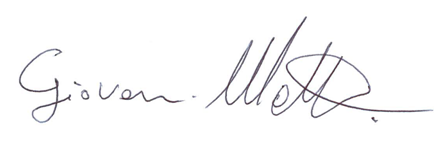 Autorizzo il trattamento dei miei dati personali ai sensi del Decreto Legislativo 30 giugno 2003, n. 196 "Codice in materia di protezione dei dati personali »PERSONAL INFORMATIONGiovanni Martinotti, MD, PhD, MAA, PhBDepartment of Neuroscience,  Imaging, and Clinical Science, University “G.d’Annunzio”, Chieti-Pescara, ItalyDepartment of Pharmacy, Pharmacology and Clinical Science, University of Hertfordshire, Herts, UKVia del Forte Trionfale 36, 00135 Rome, Italy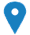 +39-06-3053901 +39-335-5627362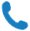 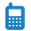 giovanni.martinotti@gmail.com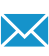 g.martinotti@herts.ac.ukSex: Male| Date of birth: 14/10/1976| Nationality: ItalianC.F:: MRTGNN76R14H501TWORK EXPERIENCE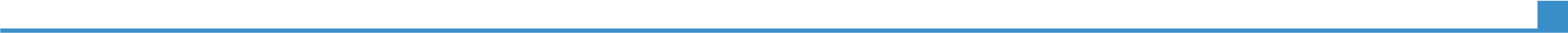 EDUCATION AND TRAININGPERSONAL SKILLSMother tongue(s)ItalianItalianItalianItalianItalianOther language(s)UNDERSTANDING UNDERSTANDING SPEAKING SPEAKING WRITING Other language(s)Listening Reading Spoken interaction Spoken production EnglishExcellentExcellentExcellentExcellentExcellentTrinity College of London Certification – Level 9Trinity College of London Certification – Level 9Trinity College of London Certification – Level 9Trinity College of London Certification – Level 9Trinity College of London Certification – Level 9PortugueseExcellent ExcellentExcellentExcellentGoodSpanishExcellentExcellentExcellentExcellentGoodArabicBasicGoodBasicBasicBasicFrenchBasicBasicBasicBasicBasicLevels: A1/2: Basic user - B1/2: Independent user - C1/2 Proficient userCommon European Framework of Reference for LanguagesLevels: A1/2: Basic user - B1/2: Independent user - C1/2 Proficient userCommon European Framework of Reference for LanguagesLevels: A1/2: Basic user - B1/2: Independent user - C1/2 Proficient userCommon European Framework of Reference for LanguagesLevels: A1/2: Basic user - B1/2: Independent user - C1/2 Proficient userCommon European Framework of Reference for LanguagesLevels: A1/2: Basic user - B1/2: Independent user - C1/2 Proficient userCommon European Framework of Reference for LanguagesCommunication skillsExcellent communication skills gained through my experience as academic clinicianDriving licenceBADDITIONAL INFORMATIONWinner of the “Best Poster Award”, Physical/mental health: what’s the connection? Research showcase event, University of Hertfordshire, Postgraduate medicine, 2nd July, 2015: Santacroce R, Martinotti G, Angelini F, Cinosi E, Di Iorio G, Di Giannantonio M. “Management of patients with psychomotor agitation in emergency setting: an educational project”Winner of  the Fellowship Award of the Japanese Society of Psychiatry and Neurology (JSPN).  110th annual meeting, 26-28 June, Yokohama, Kanagawa, 2014Winner of the “Travel Award”, European College Neuropsycho Pharmacology (ECNP), Barcelona, 1-4 September, 2008: Martinotti G, Di Nicola M, Tedeschi D, Guglielmo R, Janiri L. “Pregabalin vs. Naltrexone in alcohol dependence: a multicenter, rondomized, double-blind, comparison trial”Winner of the “Best Poster Award” at the 3th Thematic Conference of the Italian Society of  Psychiatry SIP, Rome, November 2007: Di Nicola M, Martinotti G, Tedeschi D, Focà F, Ortolani I, Bruno C, Janiri L. “Comorbilità tra disturbi da uso di alcol e dipendenze comportamentali”Winner of the “Leonardo” project for international scientific stages, AA 2005-06Winner of the “WEA” (Working Experience Abroad) project, AA 2002-03